17 мая в нашем  ДОУ прошел день открытых дверей. Тема « Мы с родителями дружим»Родители проходили в группу вместе с детьми, показывали как они живут, играют, спят, кушают, и.т.д.В первой младшей группе воспитатель Титюк Анастасия Юрьевна предложила родителям поиграть вместе с детьми.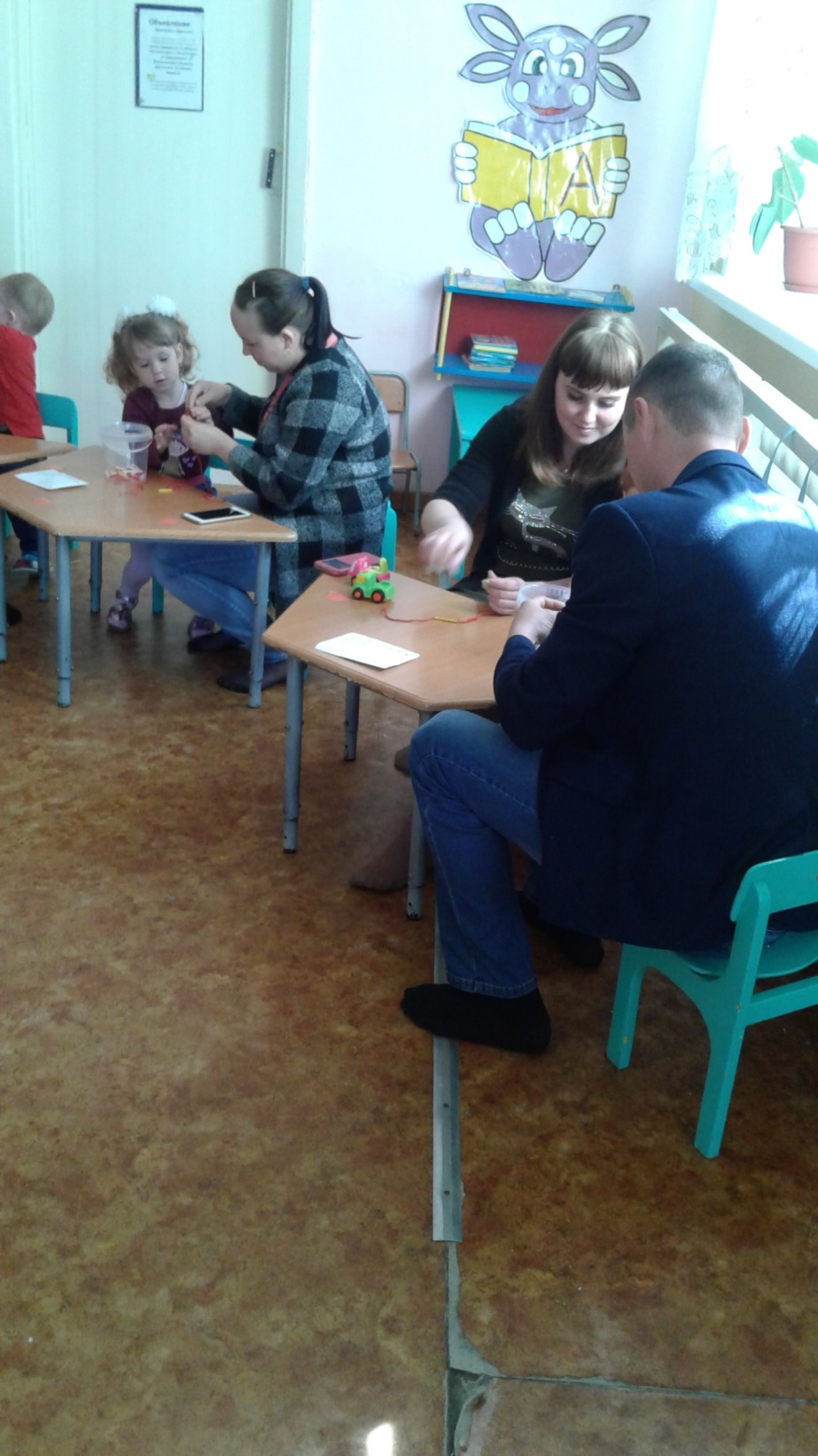 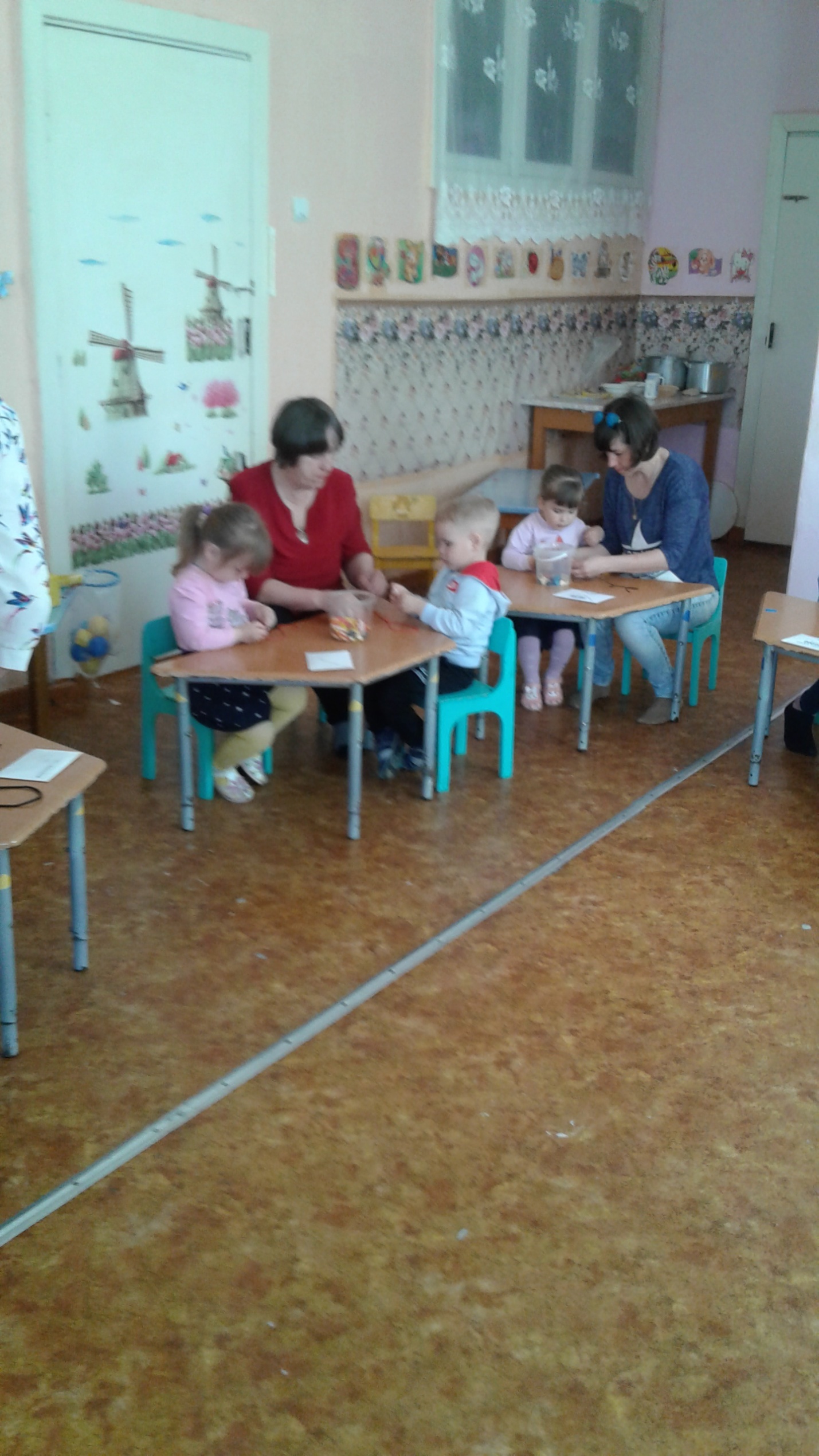 Ольга Николаевна Морозова, воспитатель средней группы , пригласила на свое мероприятие под названием «Пустите папу в детский сад», посвященный безопасности наших детей. А кто как не папа этому должен обучить!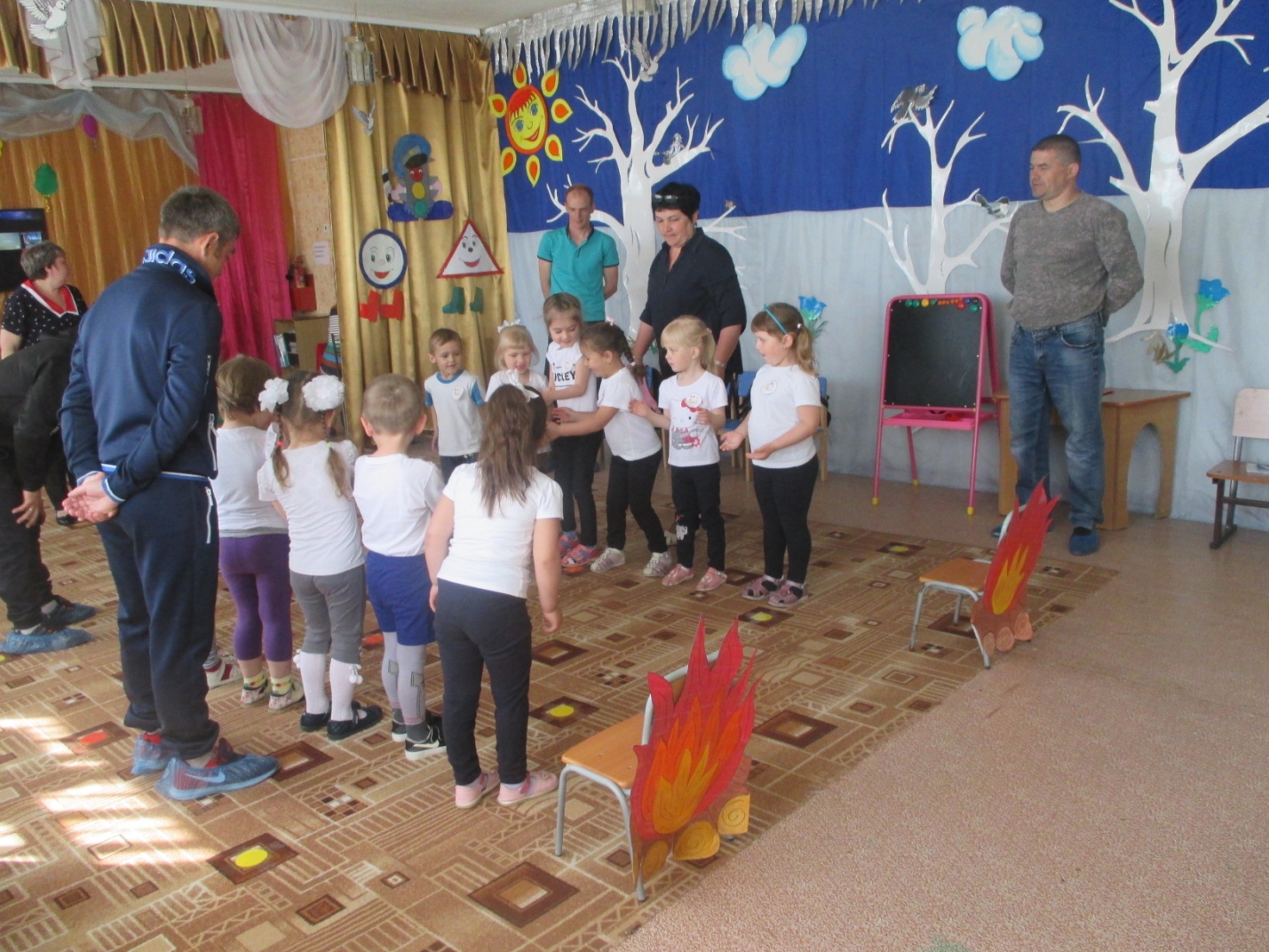 Безопасность в природе- тушили огонь, вспоминали правила поведения в природе.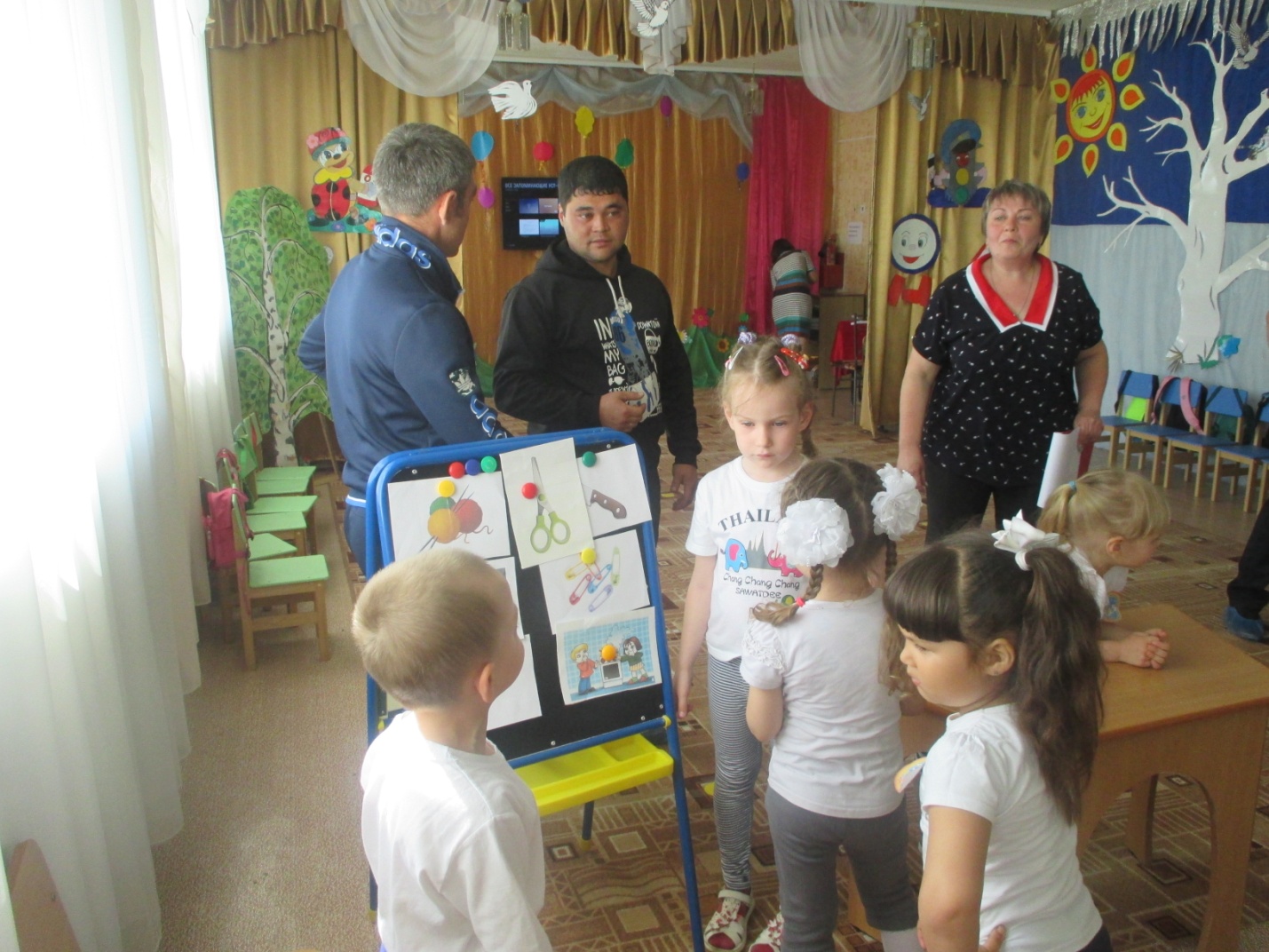 Выбирали из множества предметов- опасные предметы, которые нельзя брать без разрешения родителей.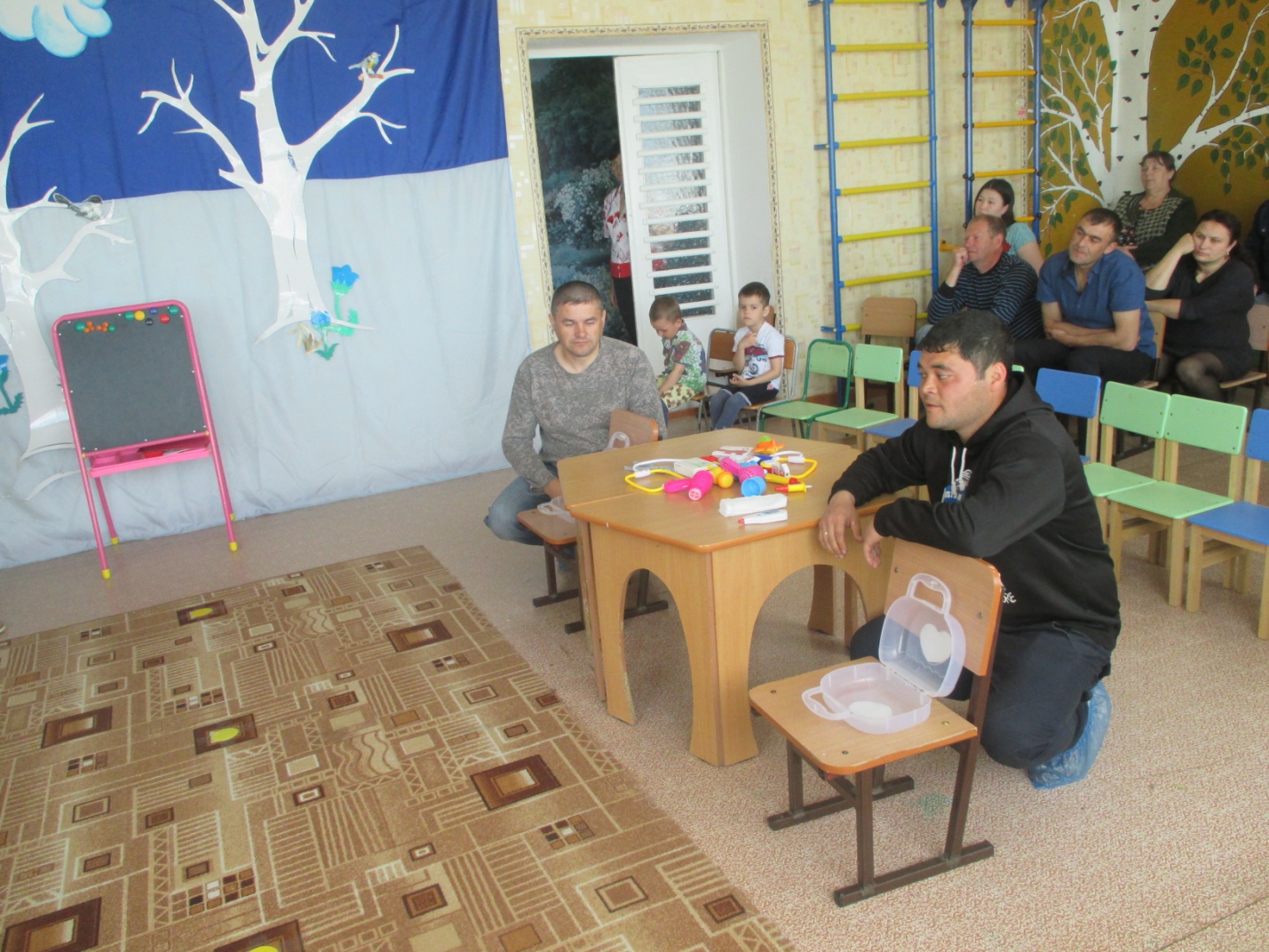 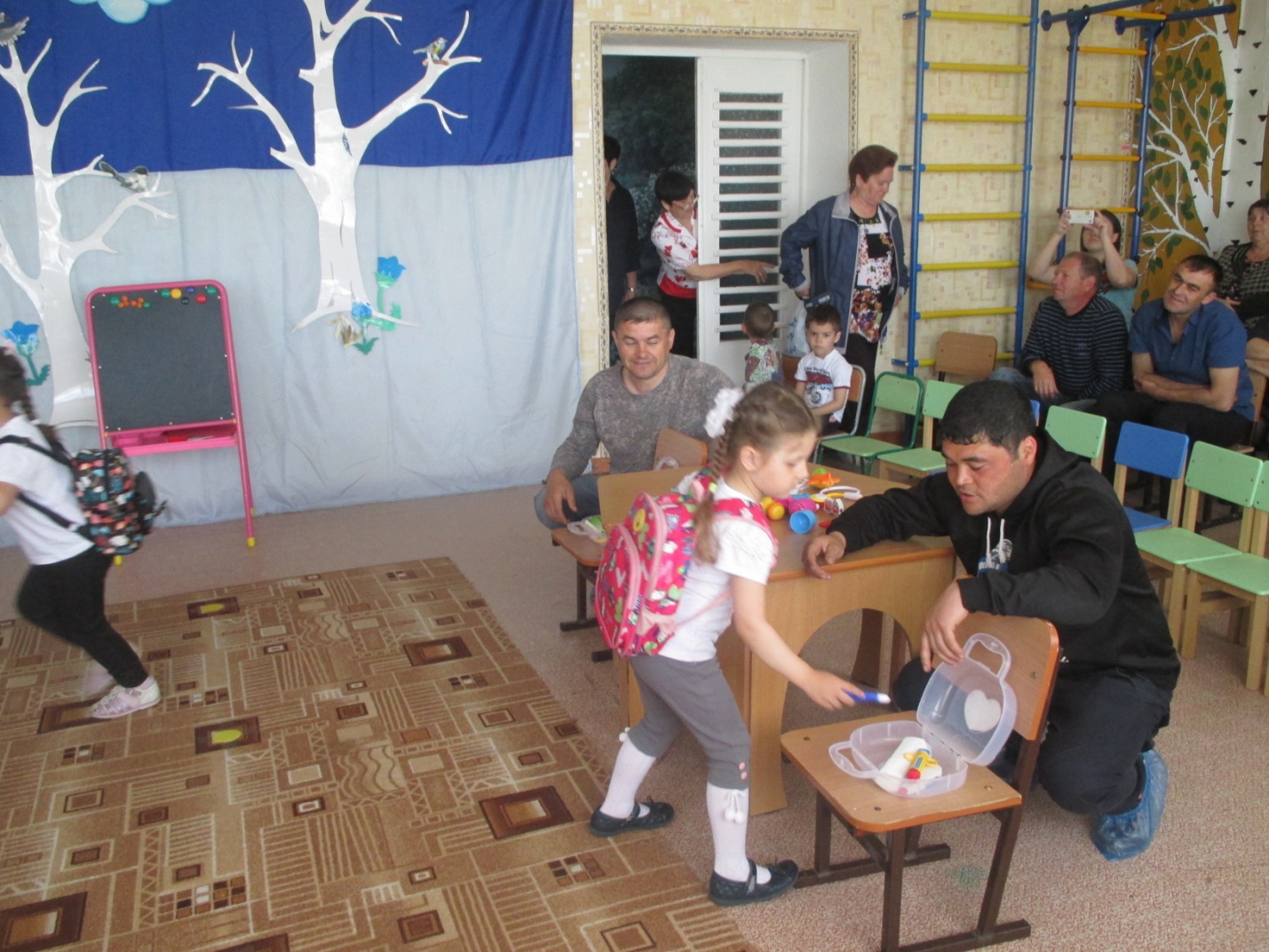 Папы помогали собрать аптечку, для похода в лес.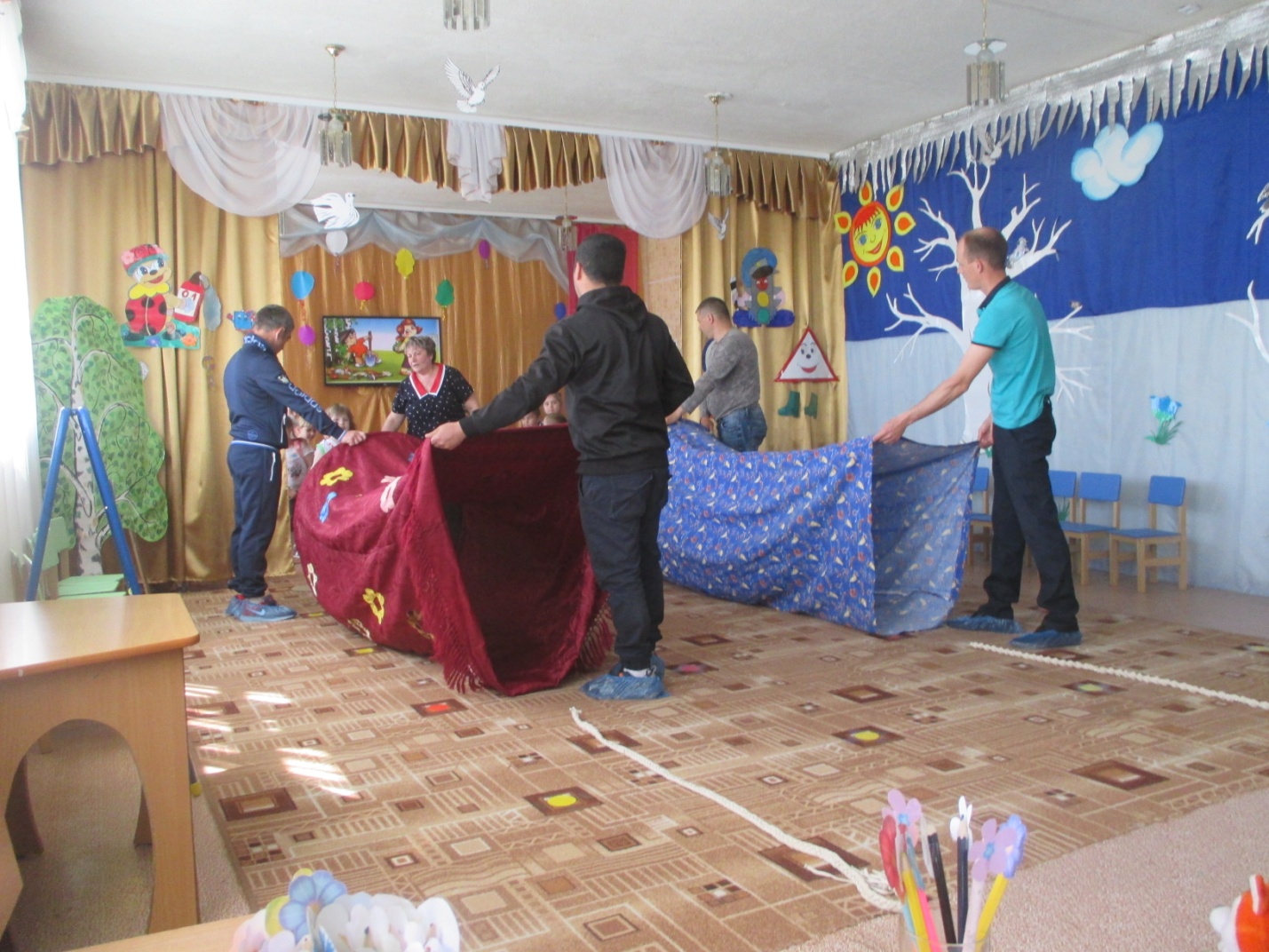 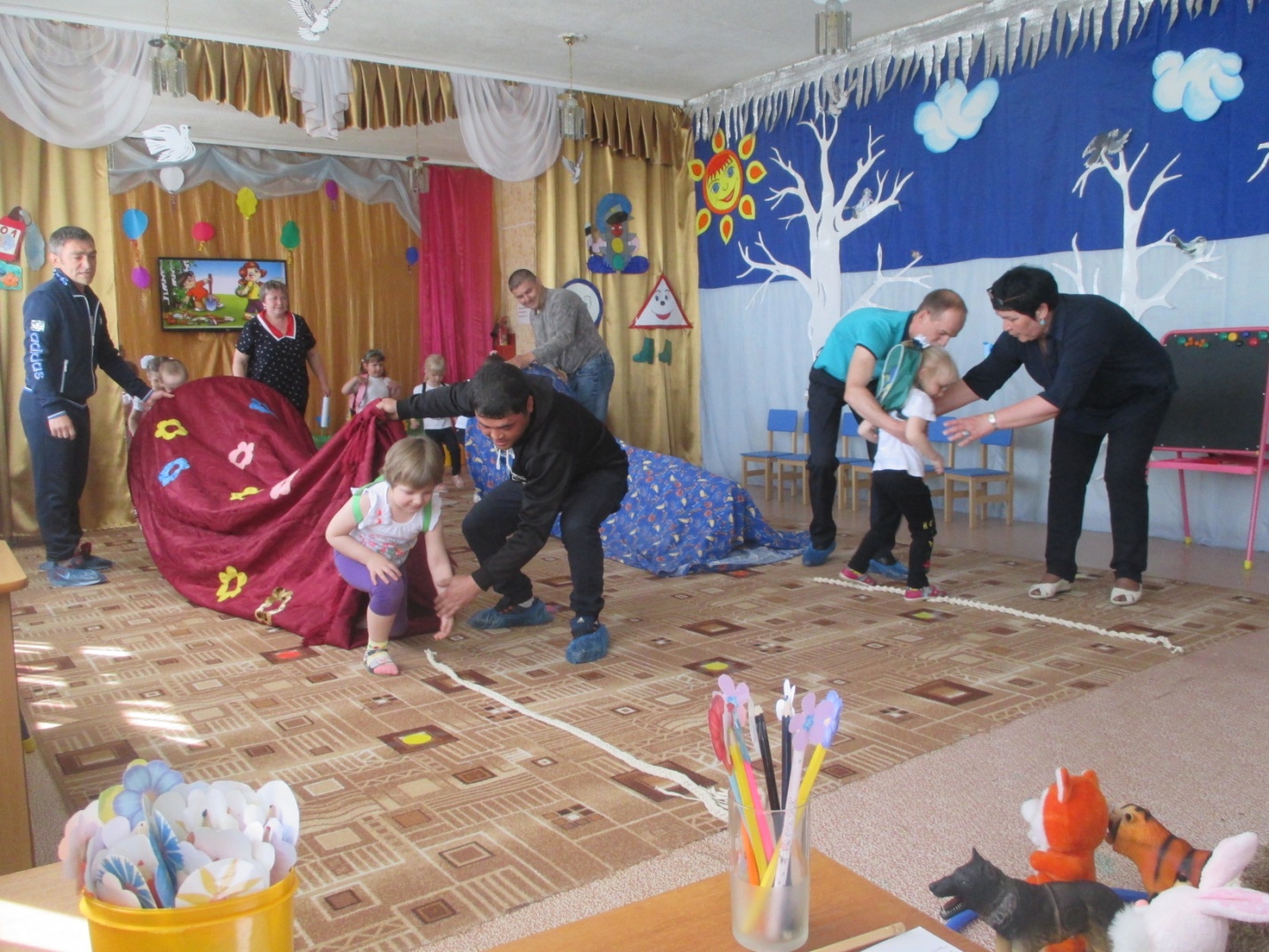 Полоса препятствий в лесу- спасали животных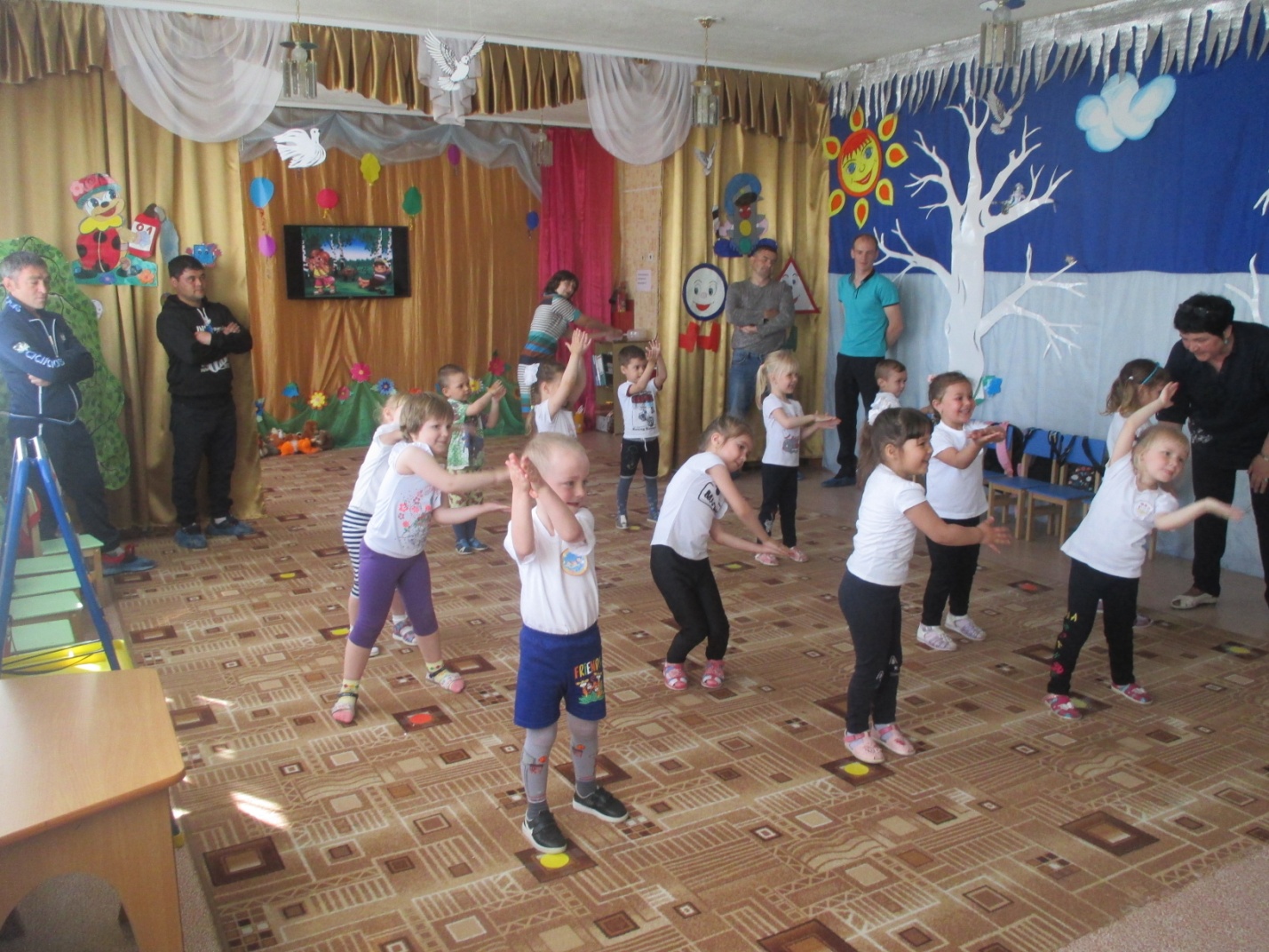 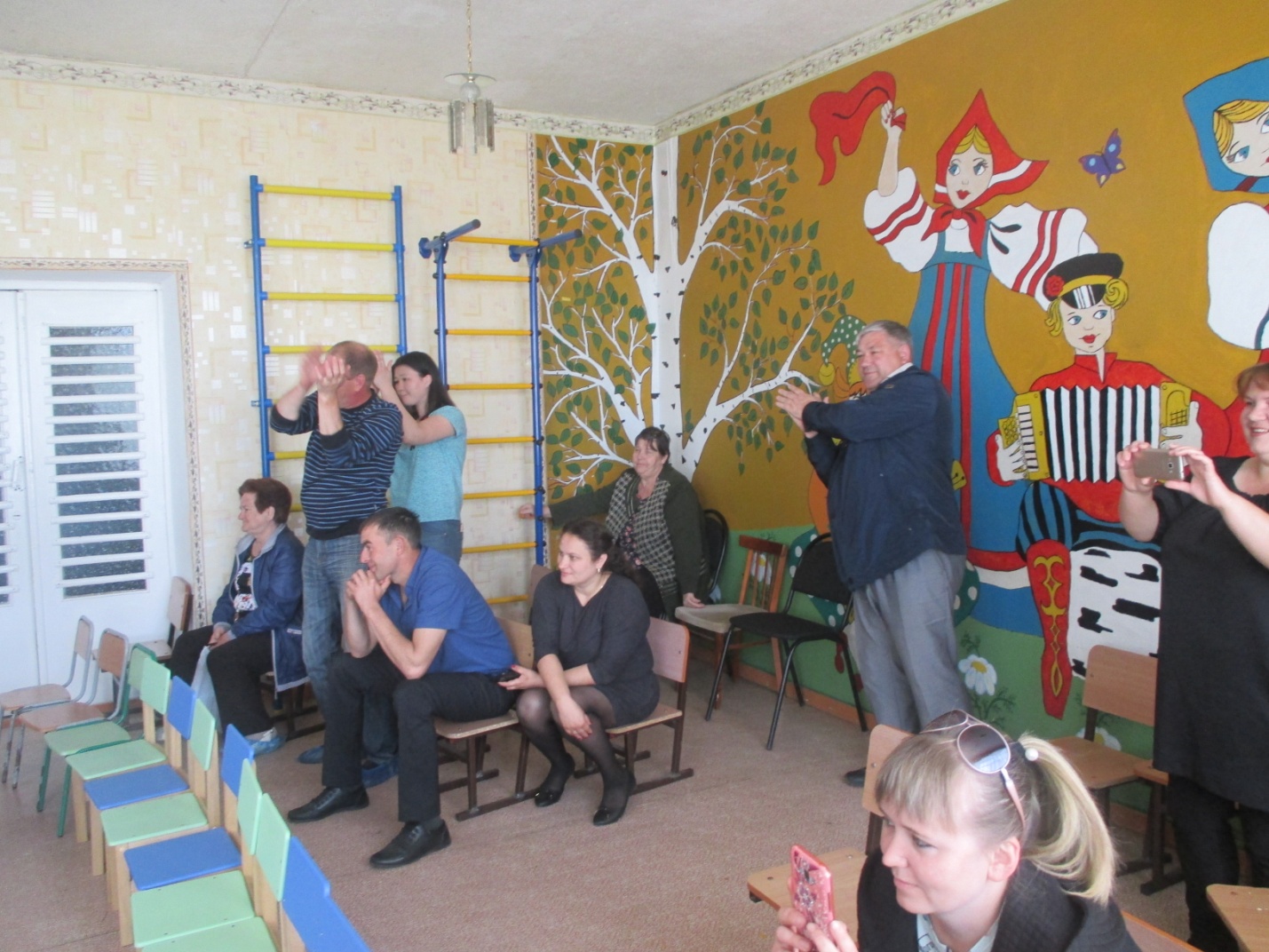 Флешмоп  вместе с папами.Девиз старшей группы « Время неумолимо идет вперед, а Они остаются в семейном строю» Наталья Ивановна вместе с родителями рассказывали о семейных традициях, чем славится каждая семья. Помогали бабушка с дедом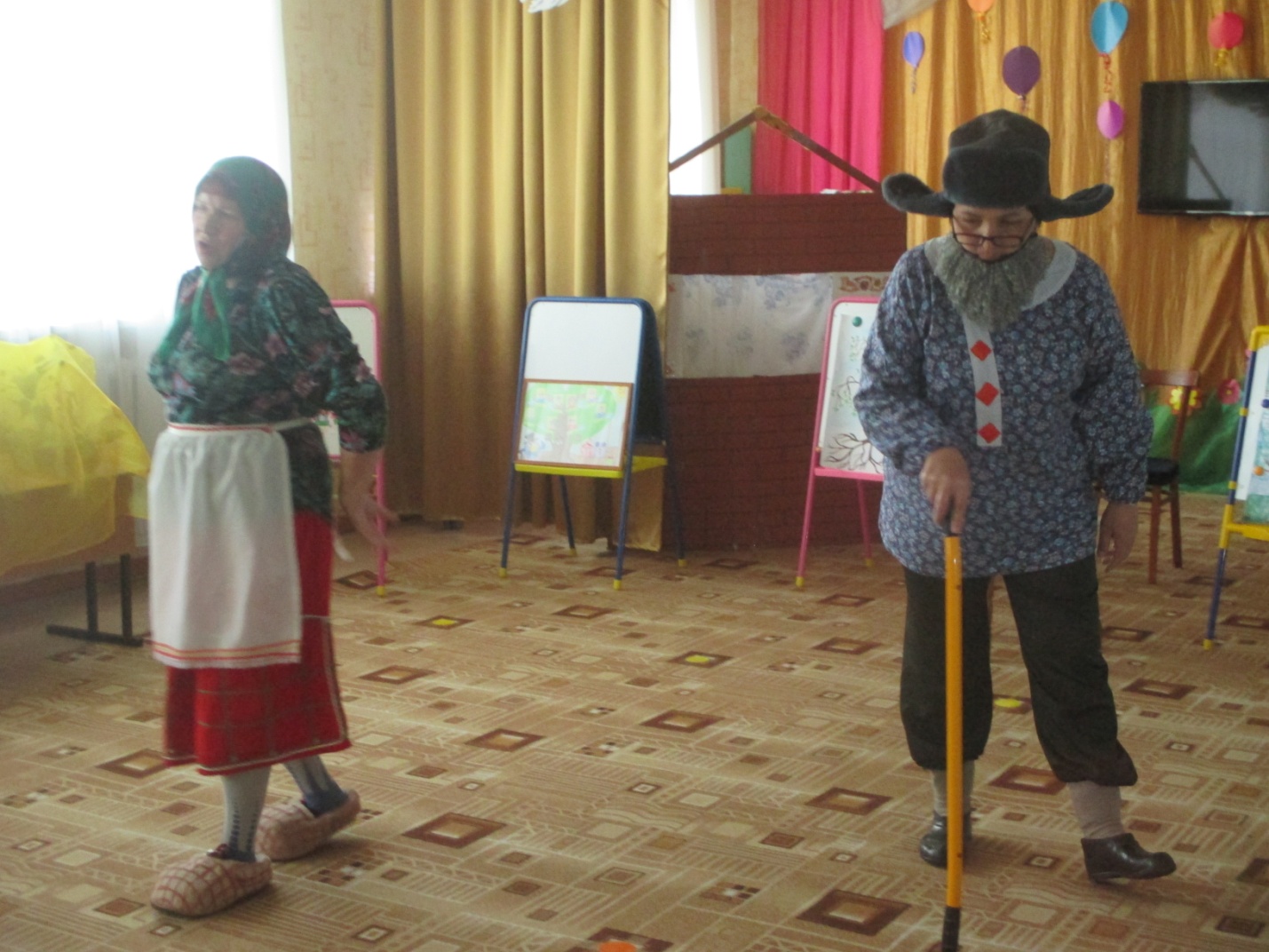 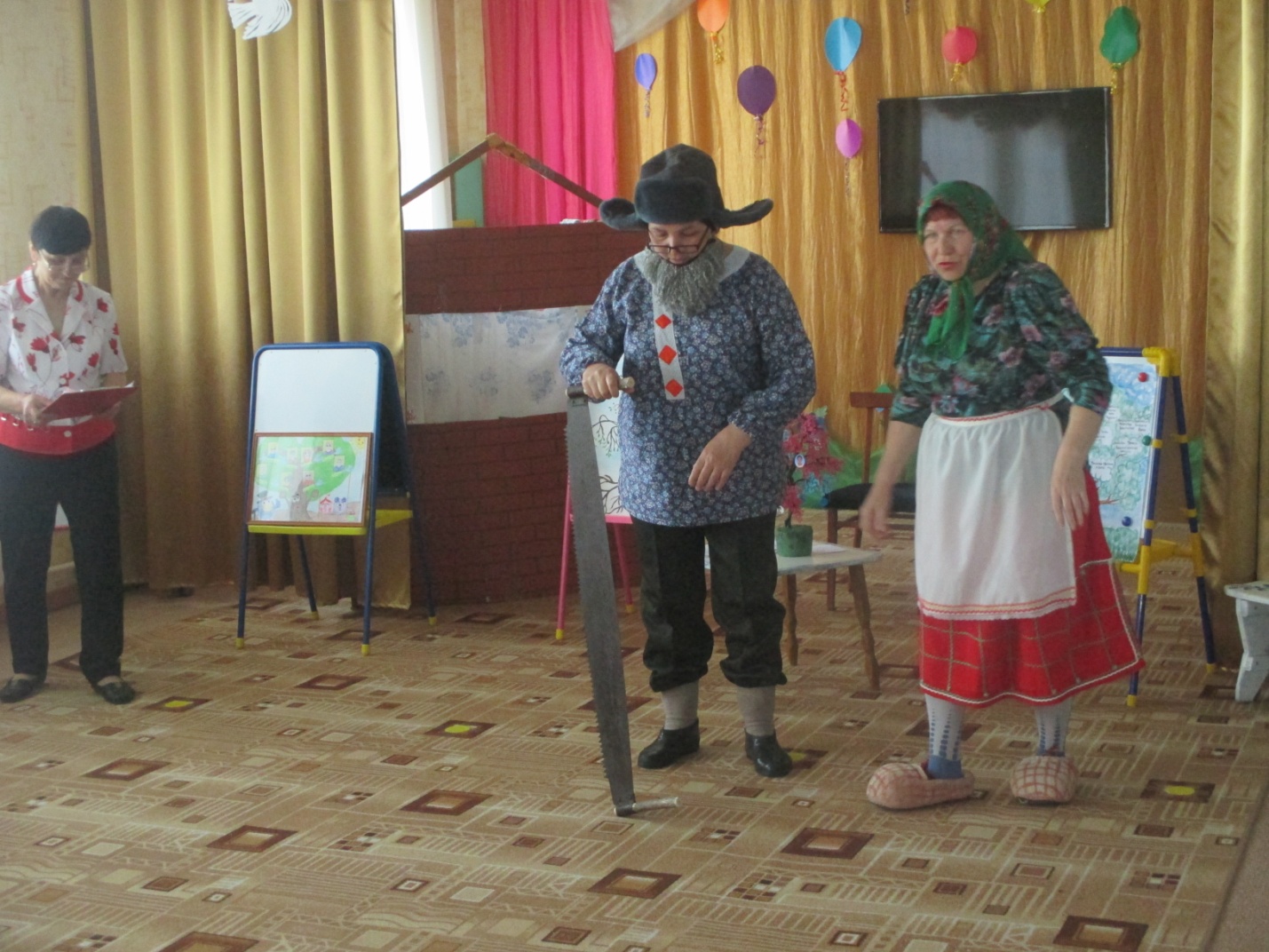 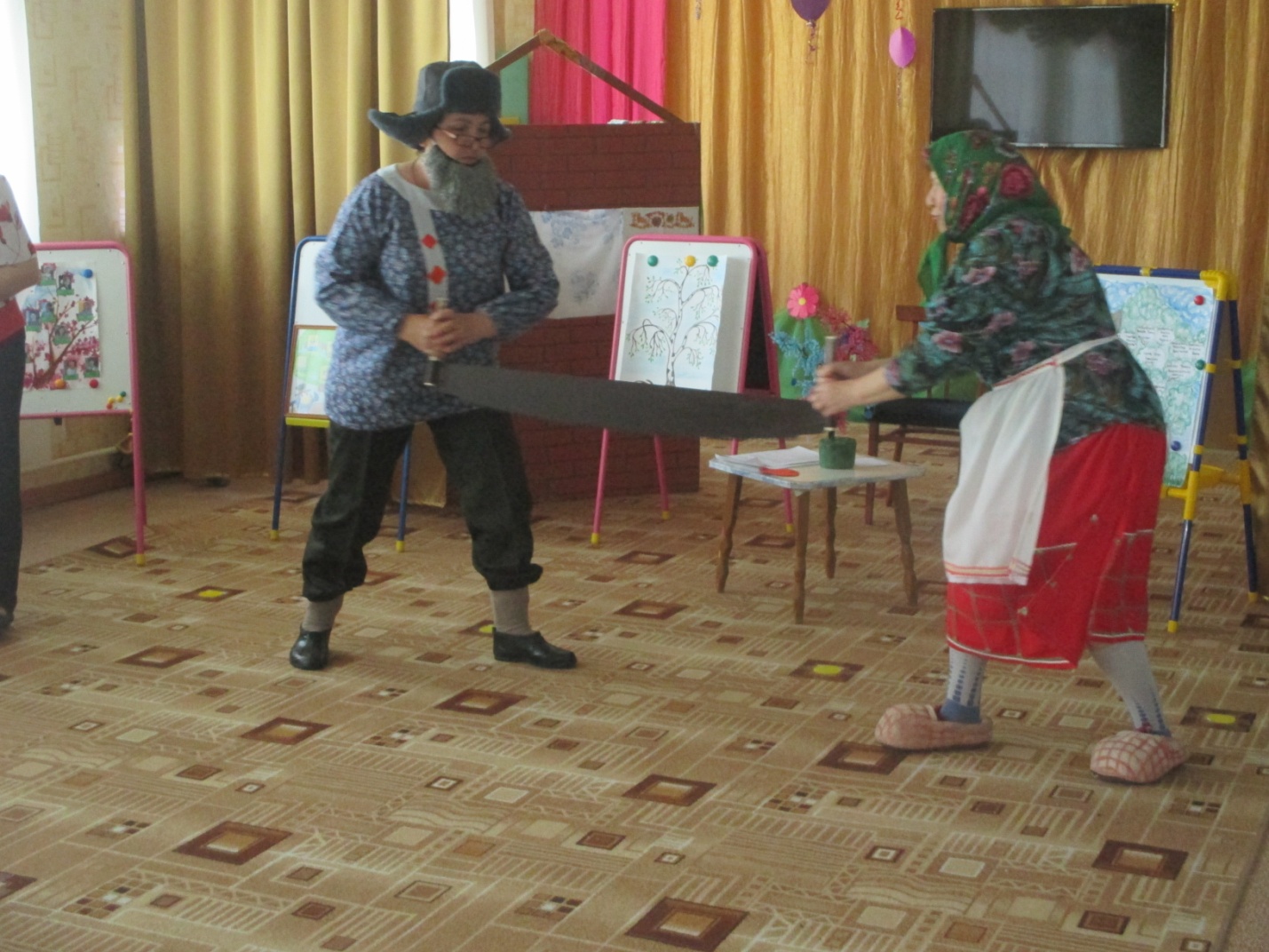 Дед с бабкой показали как раньше пилили дрова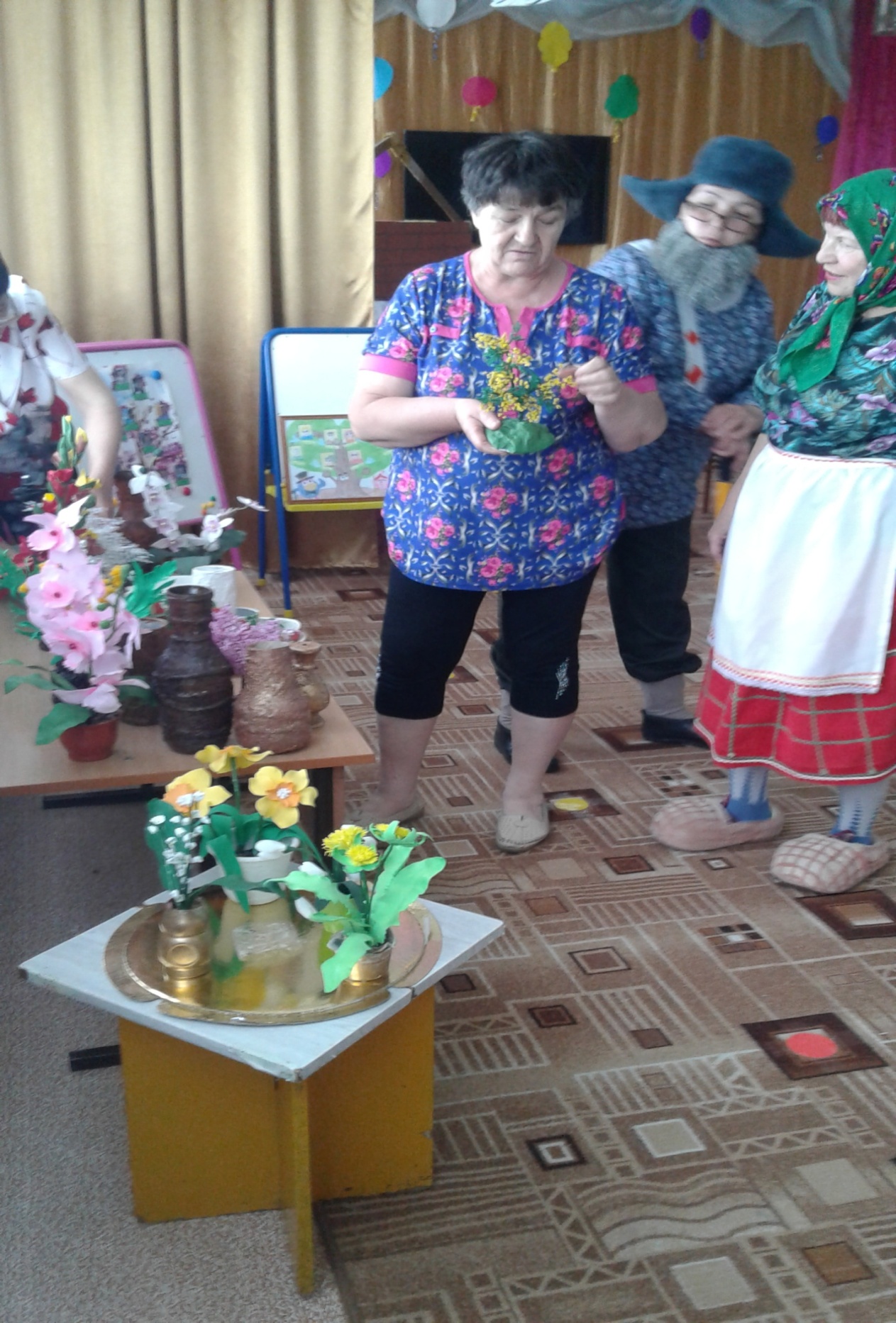 Бабушка Майи Давыдовой рассказала и показала какие прекрасные цветы она изготавливает и дарит людям .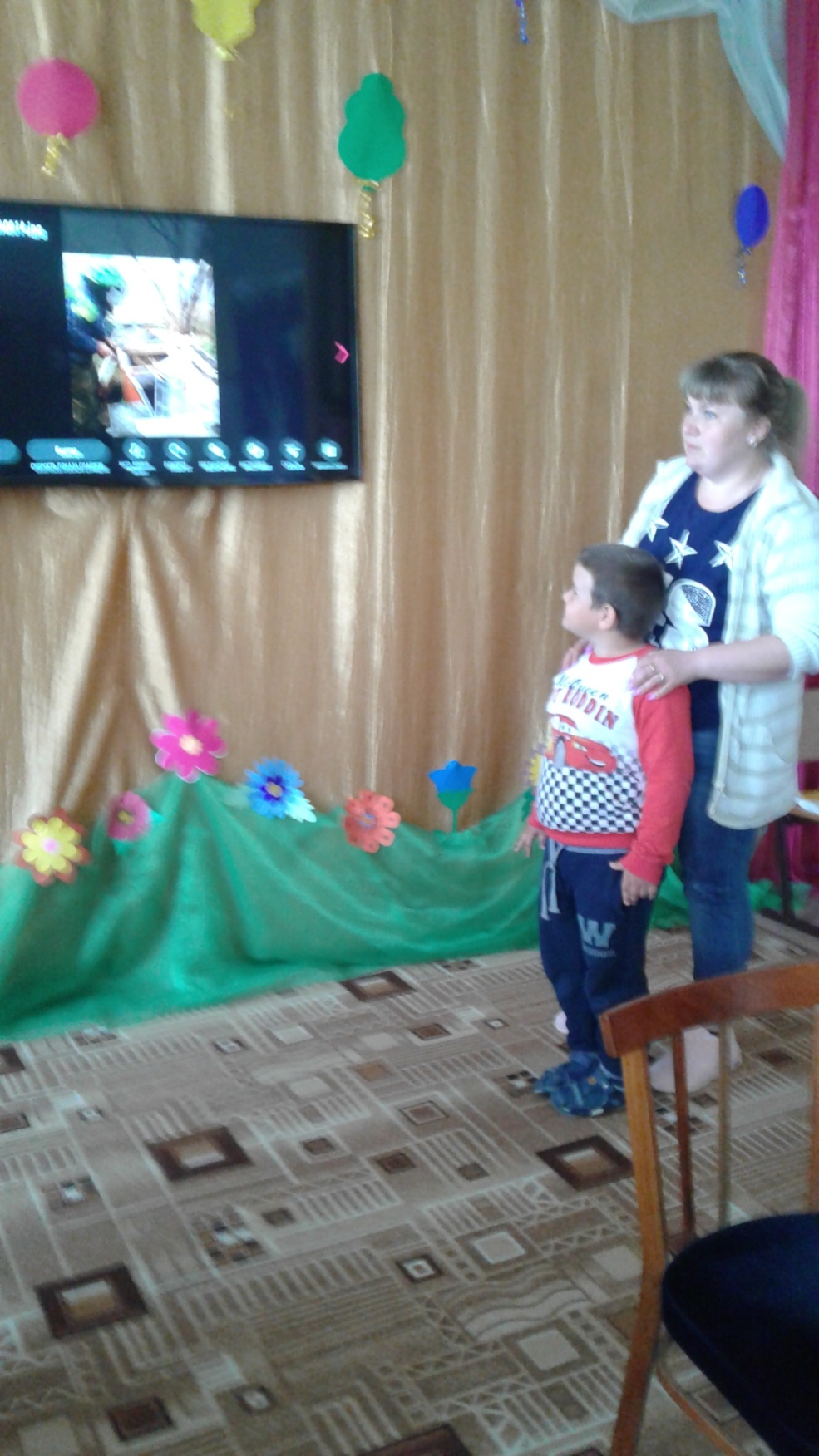 Тимофей Борисов с мамой  рассказали и показали слайды- дедушка разводит пчел, собираем мед, ухаживает за ними.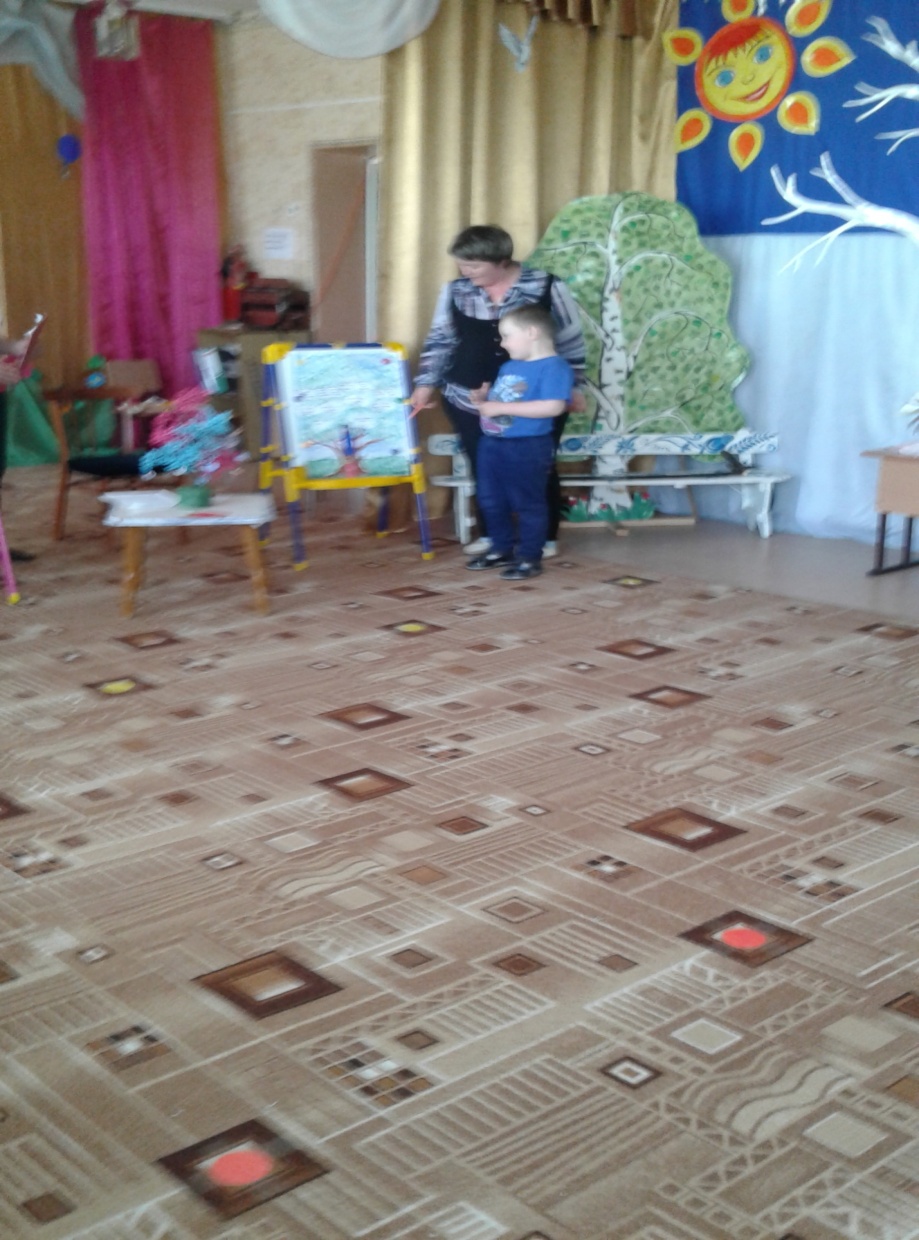 Семья Варновых рассказали о своем семейном древе.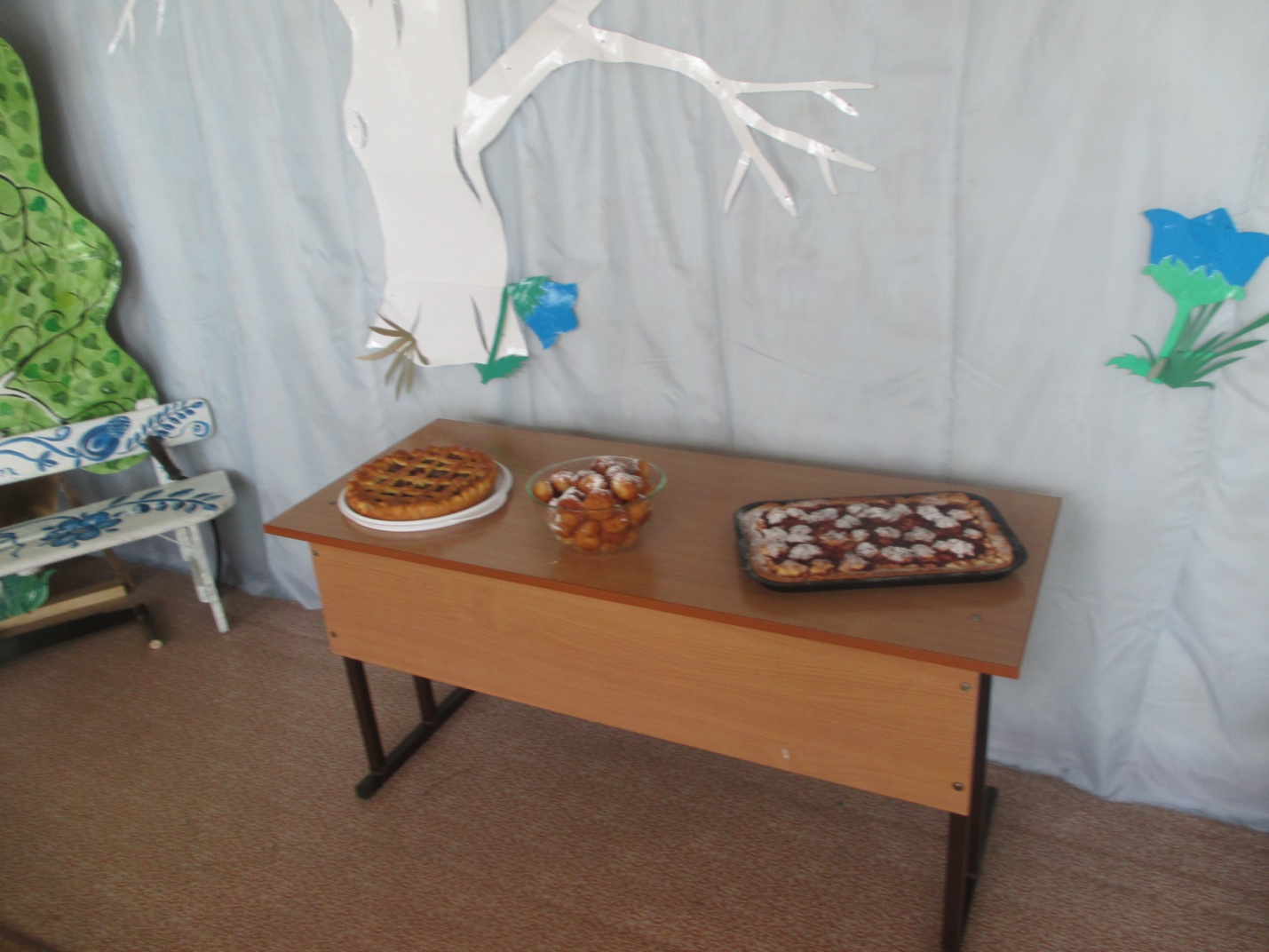 А потом все дружно пили чай с пирогами.Математический КВН представила воспитатель подготовительной группы Еникеева Зульфия Асхатовна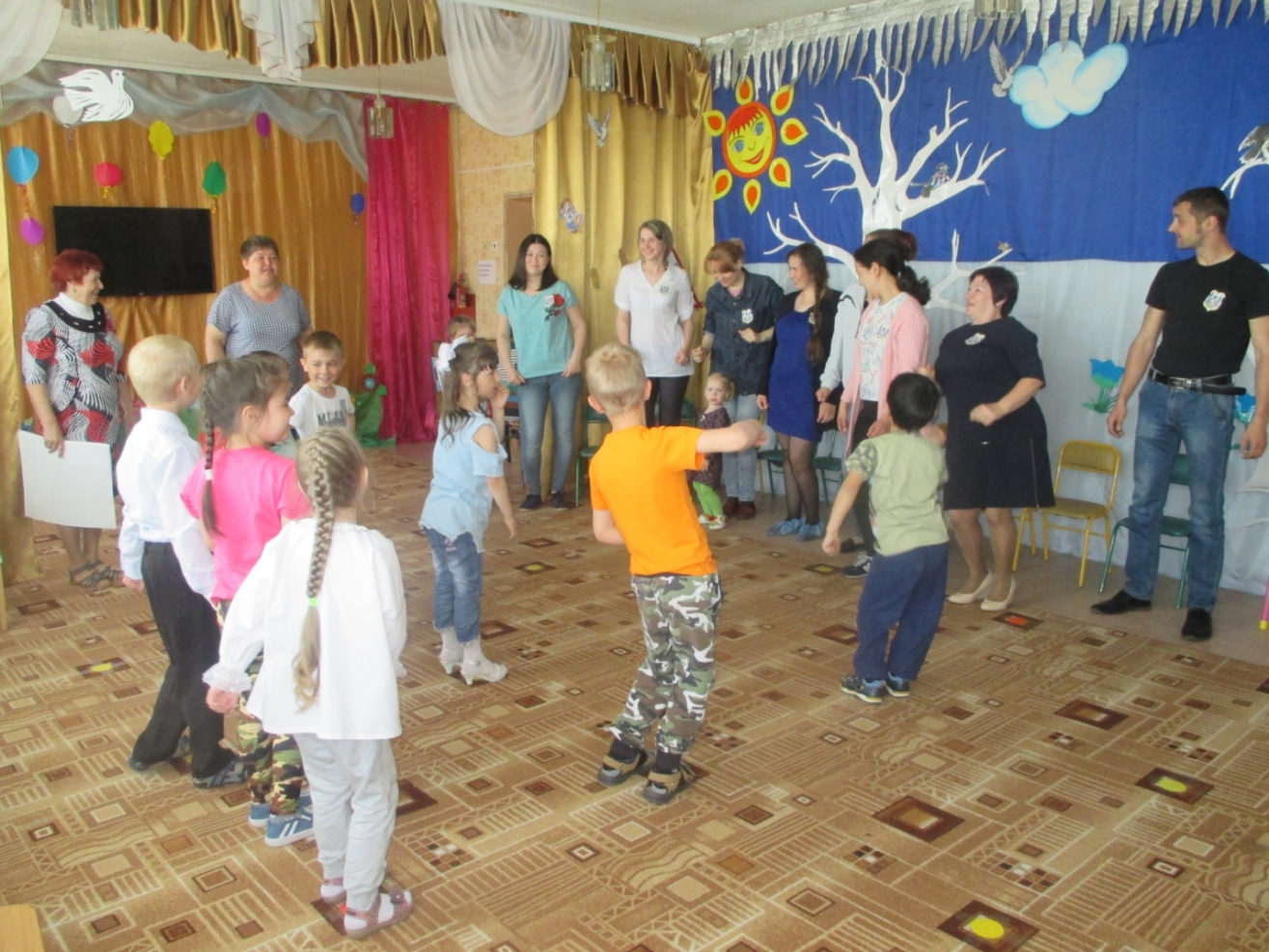 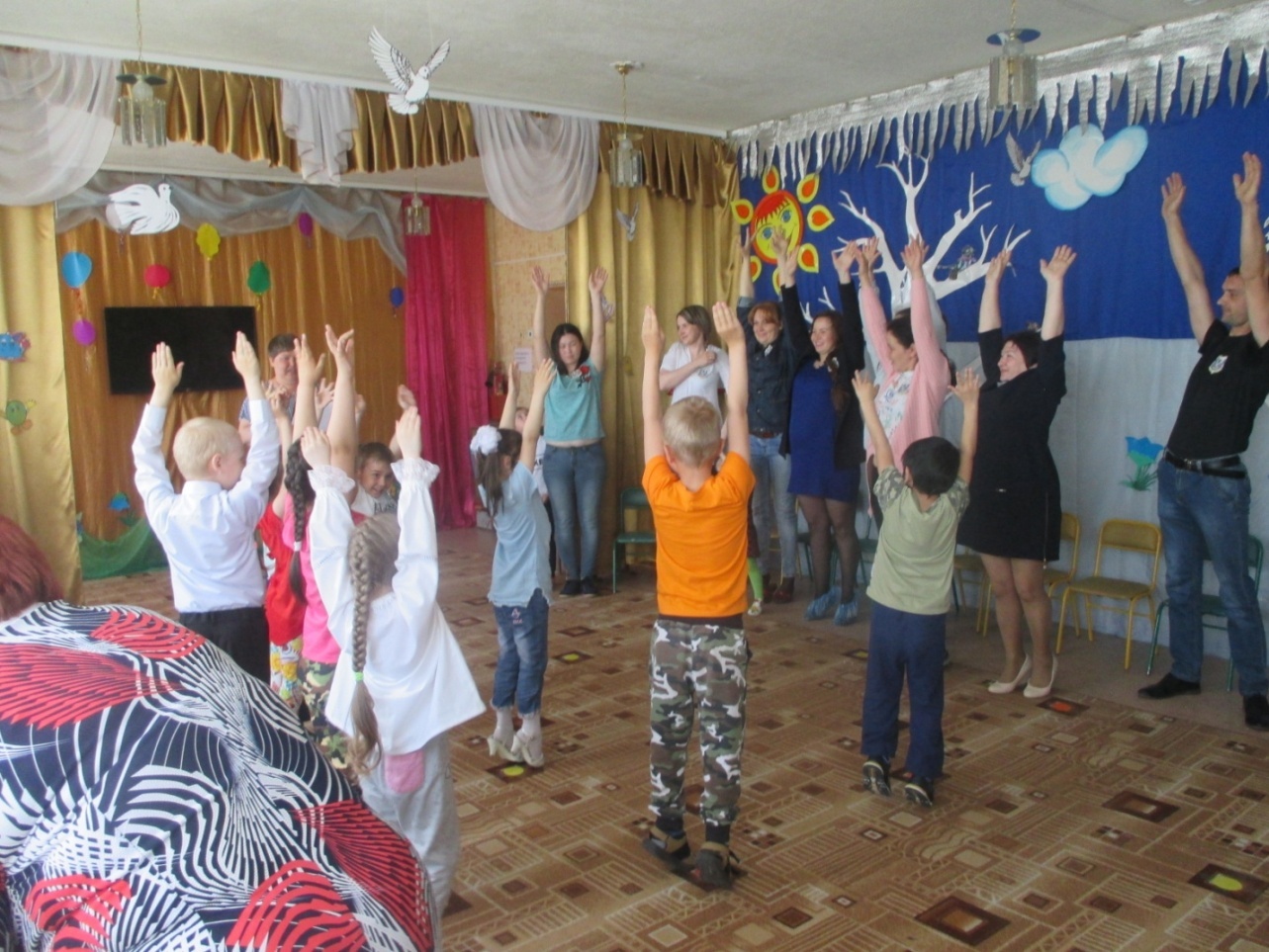 разминка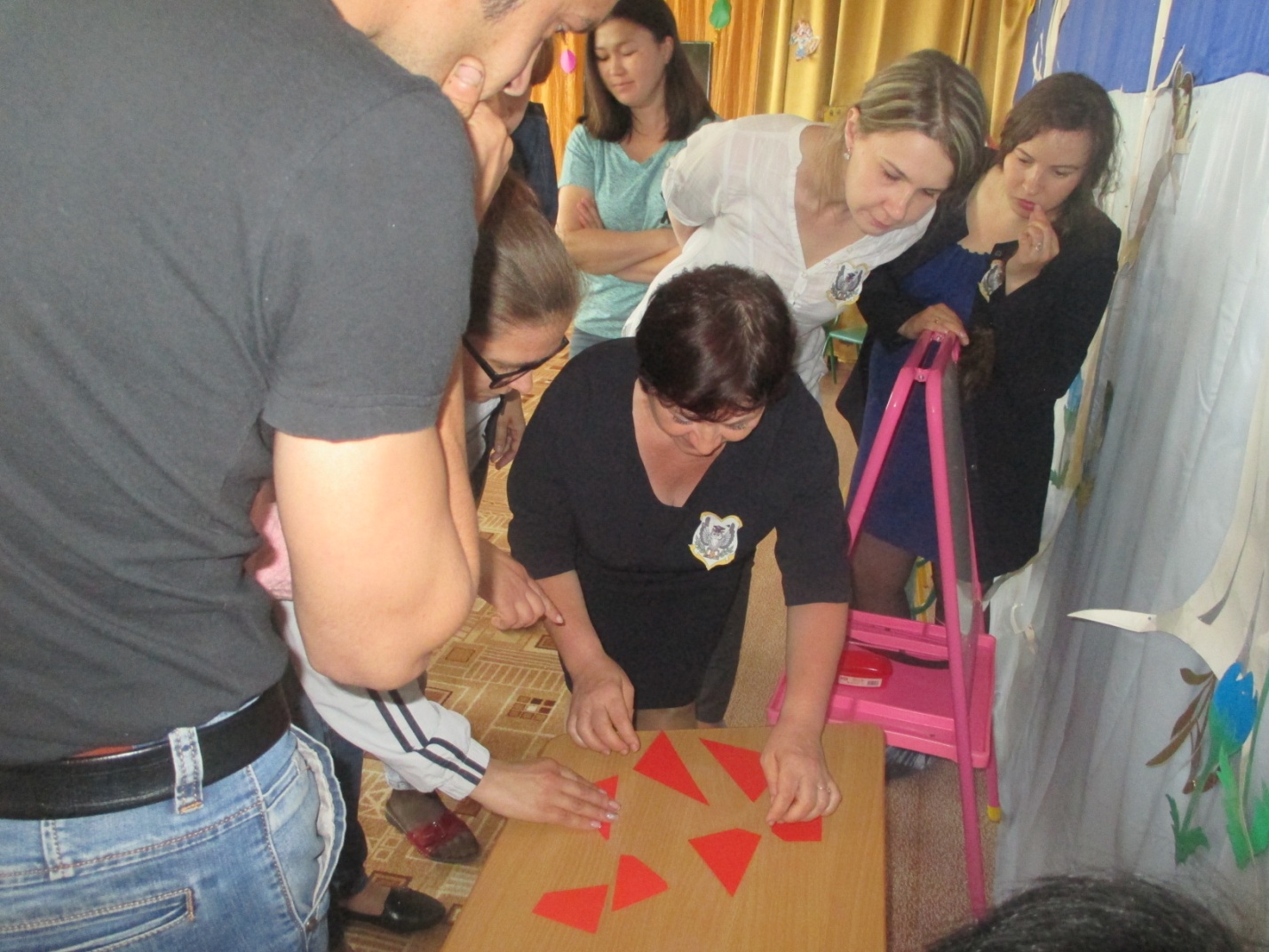 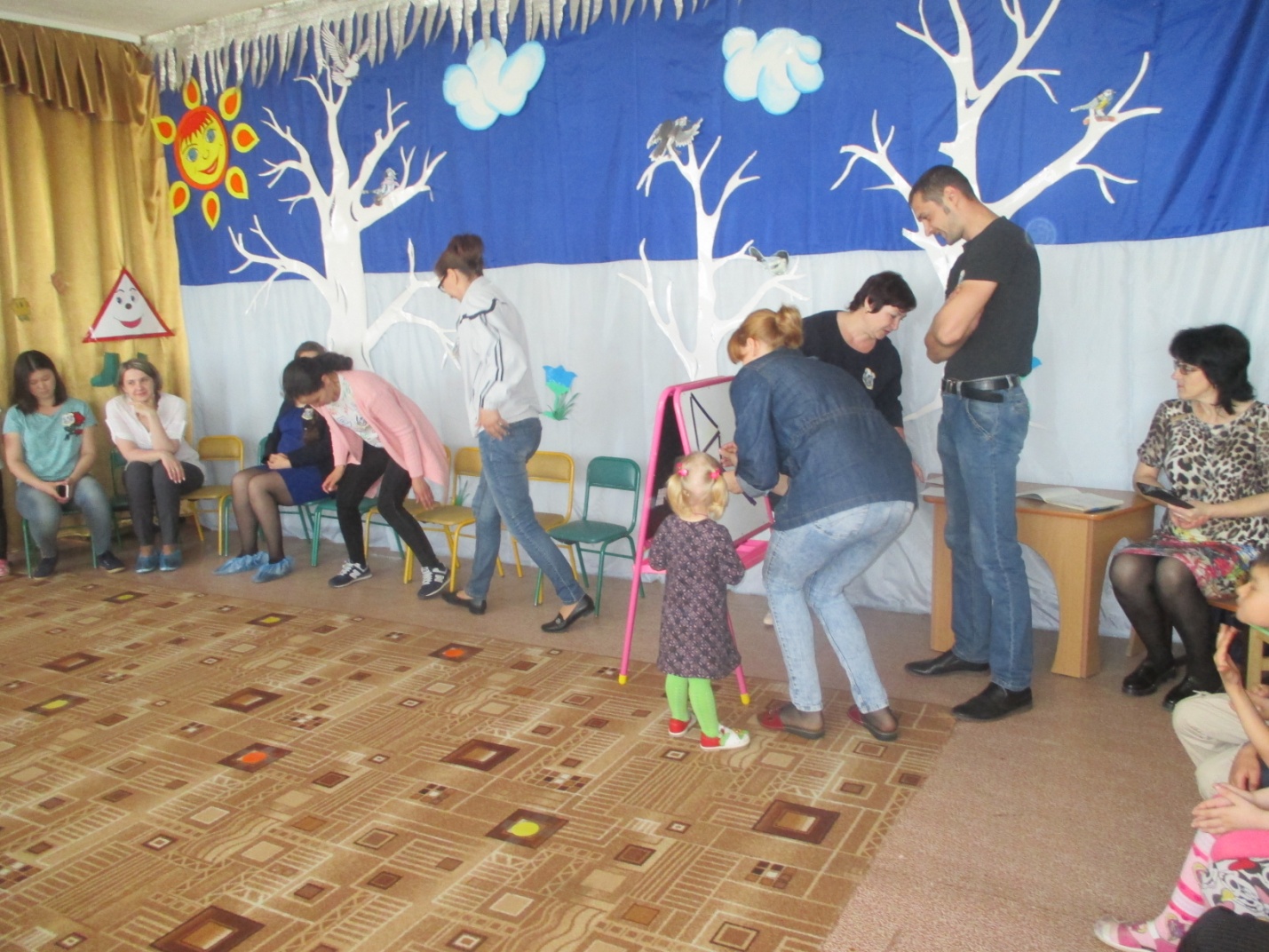 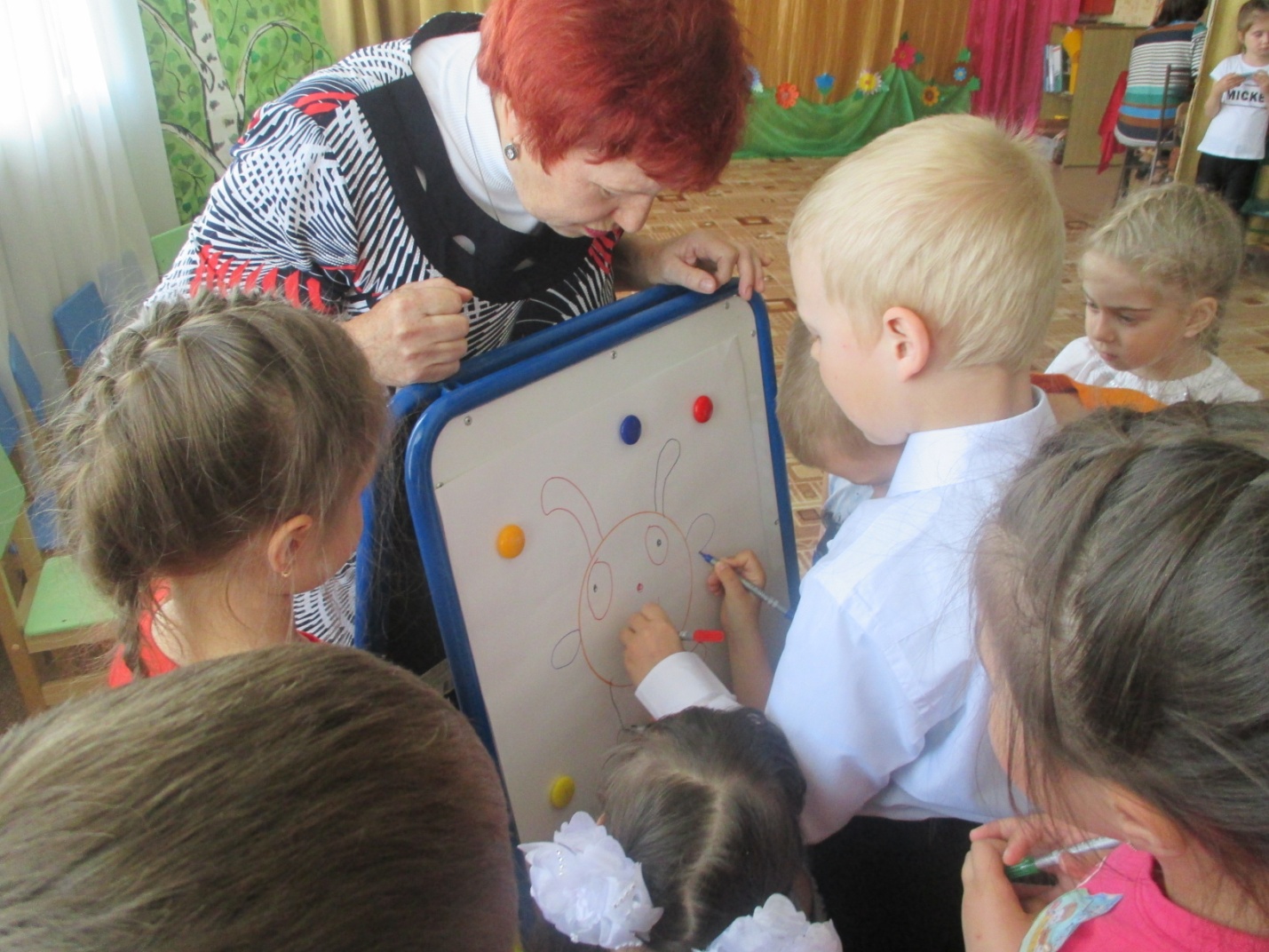 Ох! И трудные эти задания! Но родители и дети успешно справились!И завершился наш день показом сказки « Гуси – лебеди» подготовила Музработник Бусловская Татьяна Станиславовна.Сказку рассказывал  дедушка-домовой.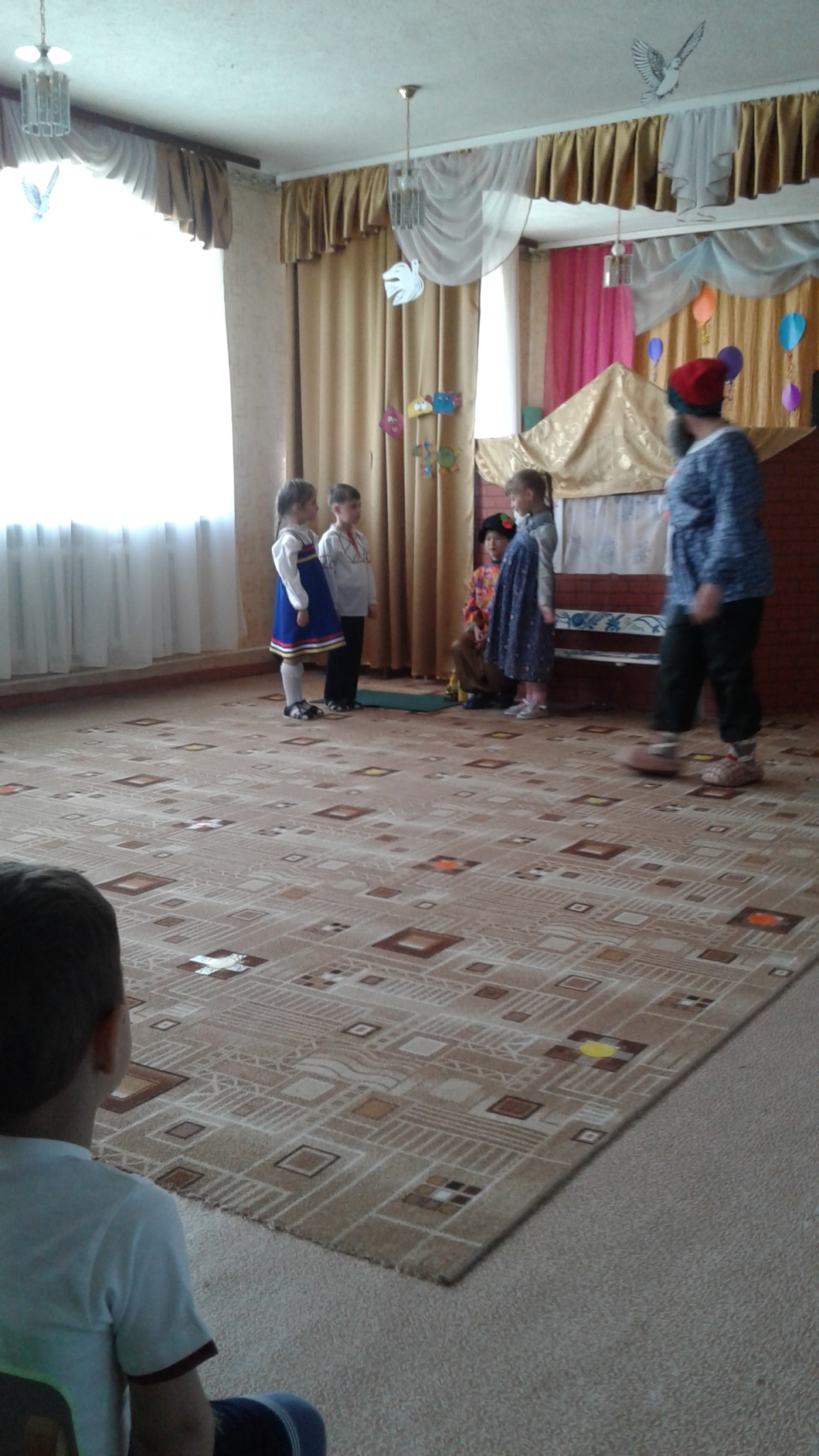 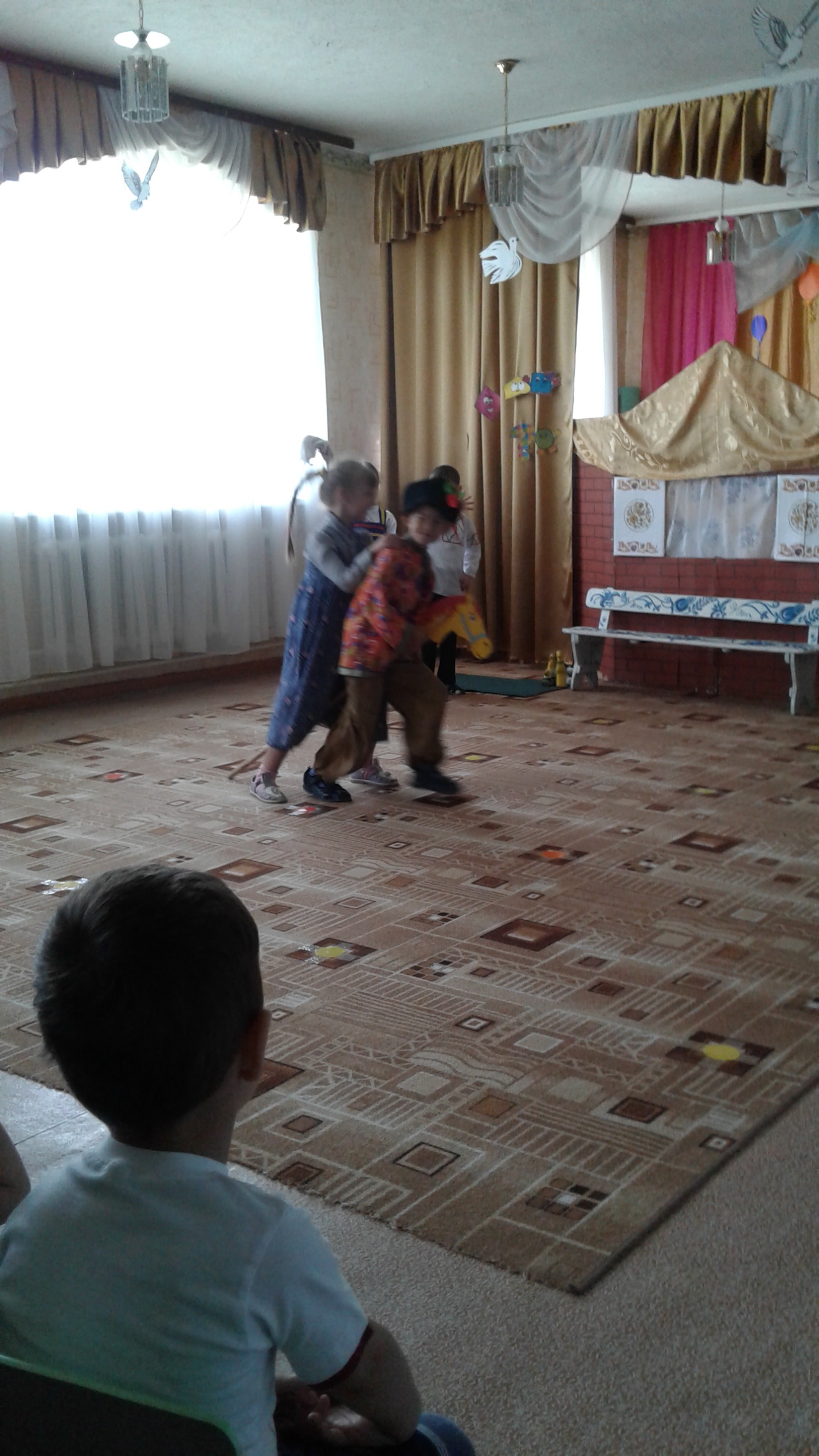 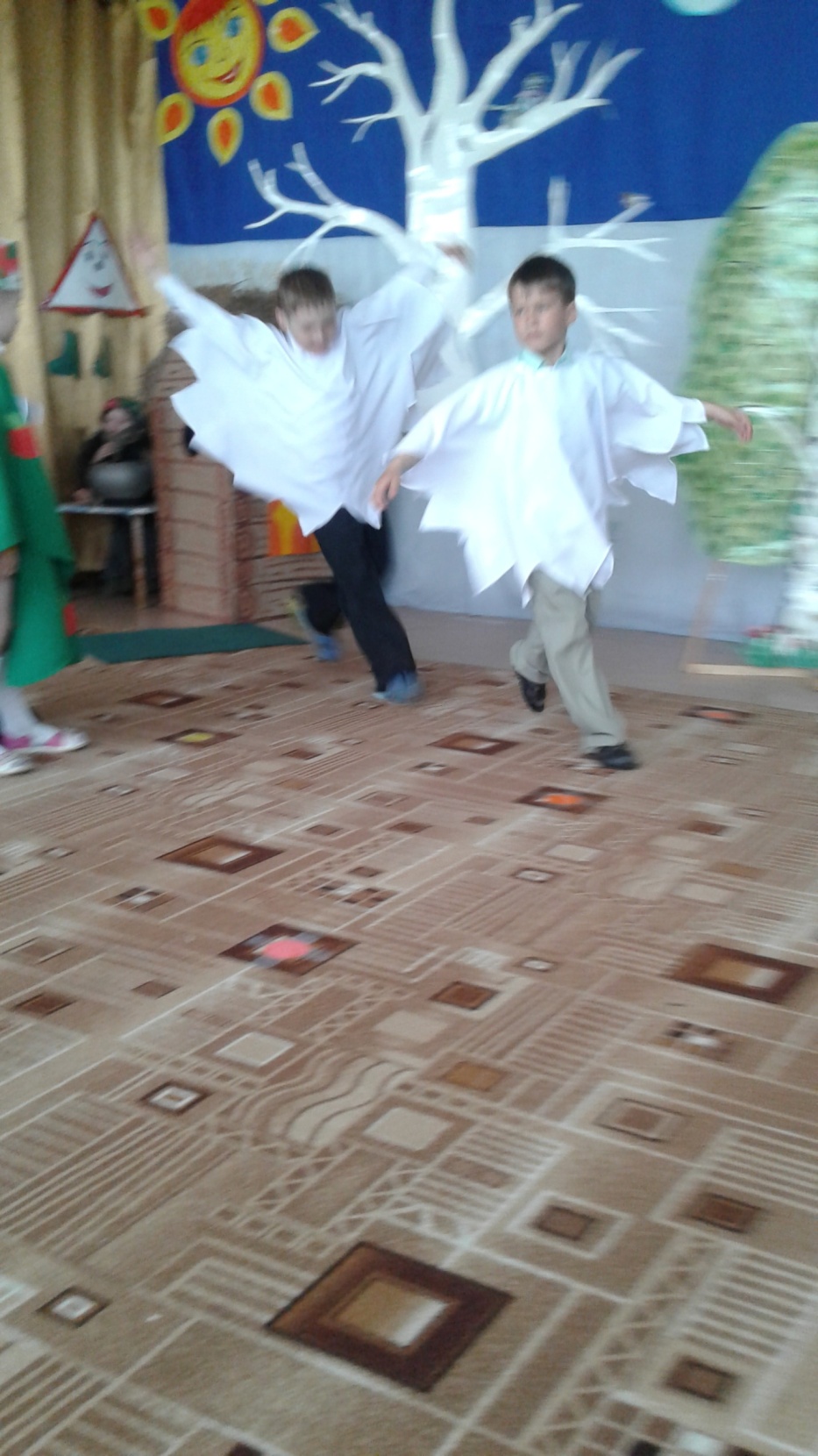 Налетели гуси-лебеди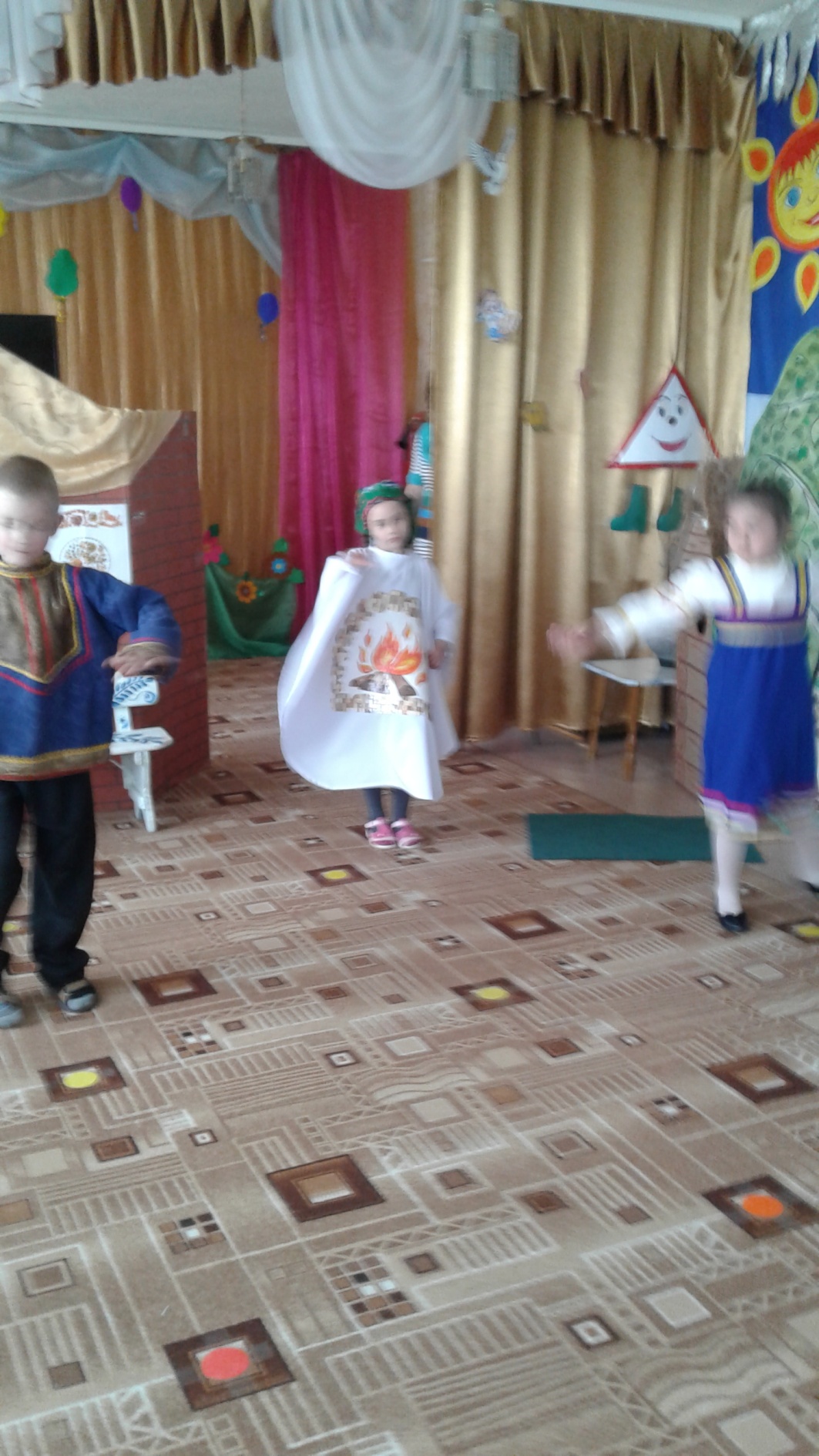 Печка, печка, куда гуси-лебеди полетели?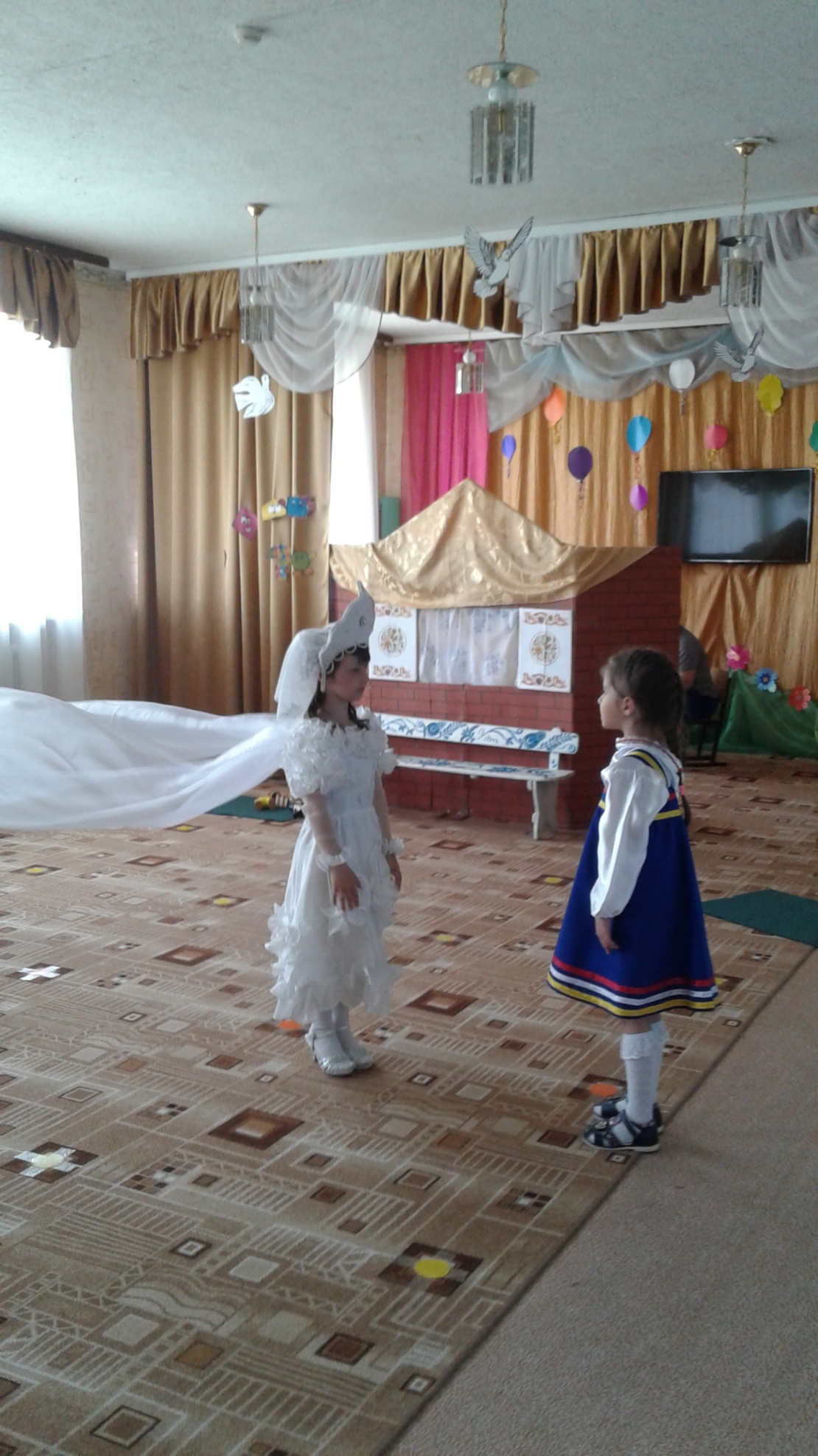 Речка-матушка  покажи куда гуси-лебеди полетели?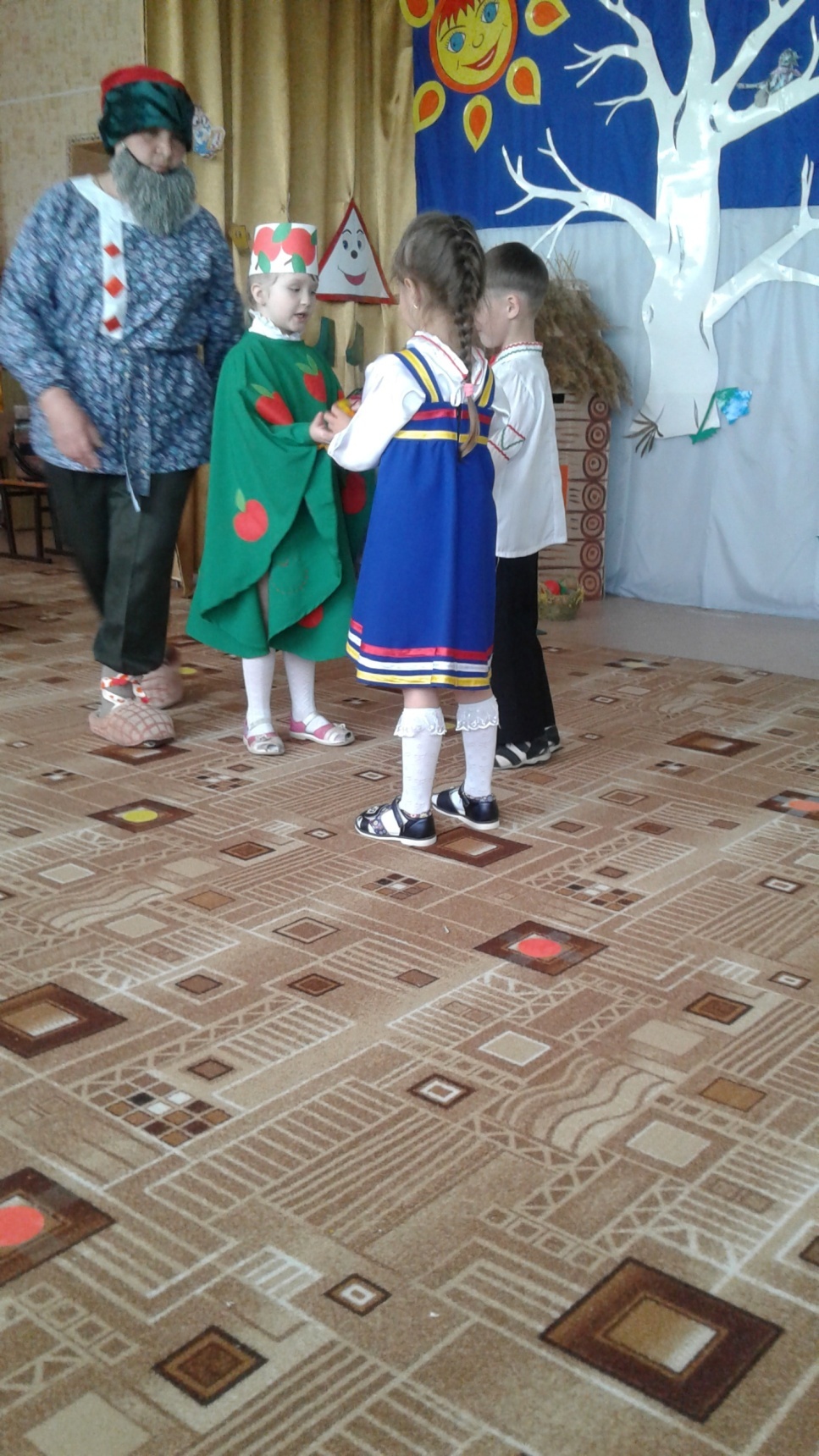 Яблонька! Куда гуси-лебеди полетели?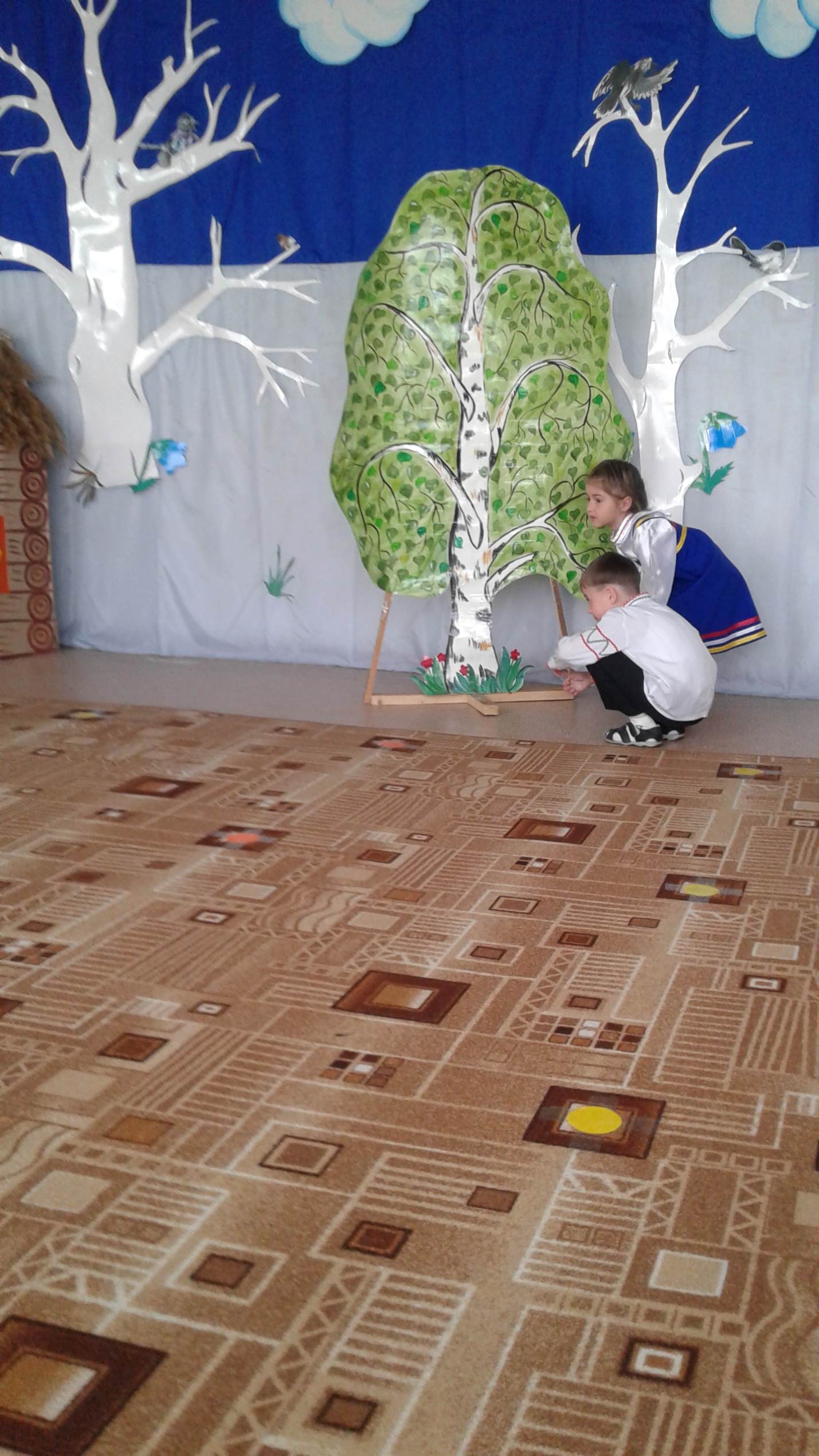 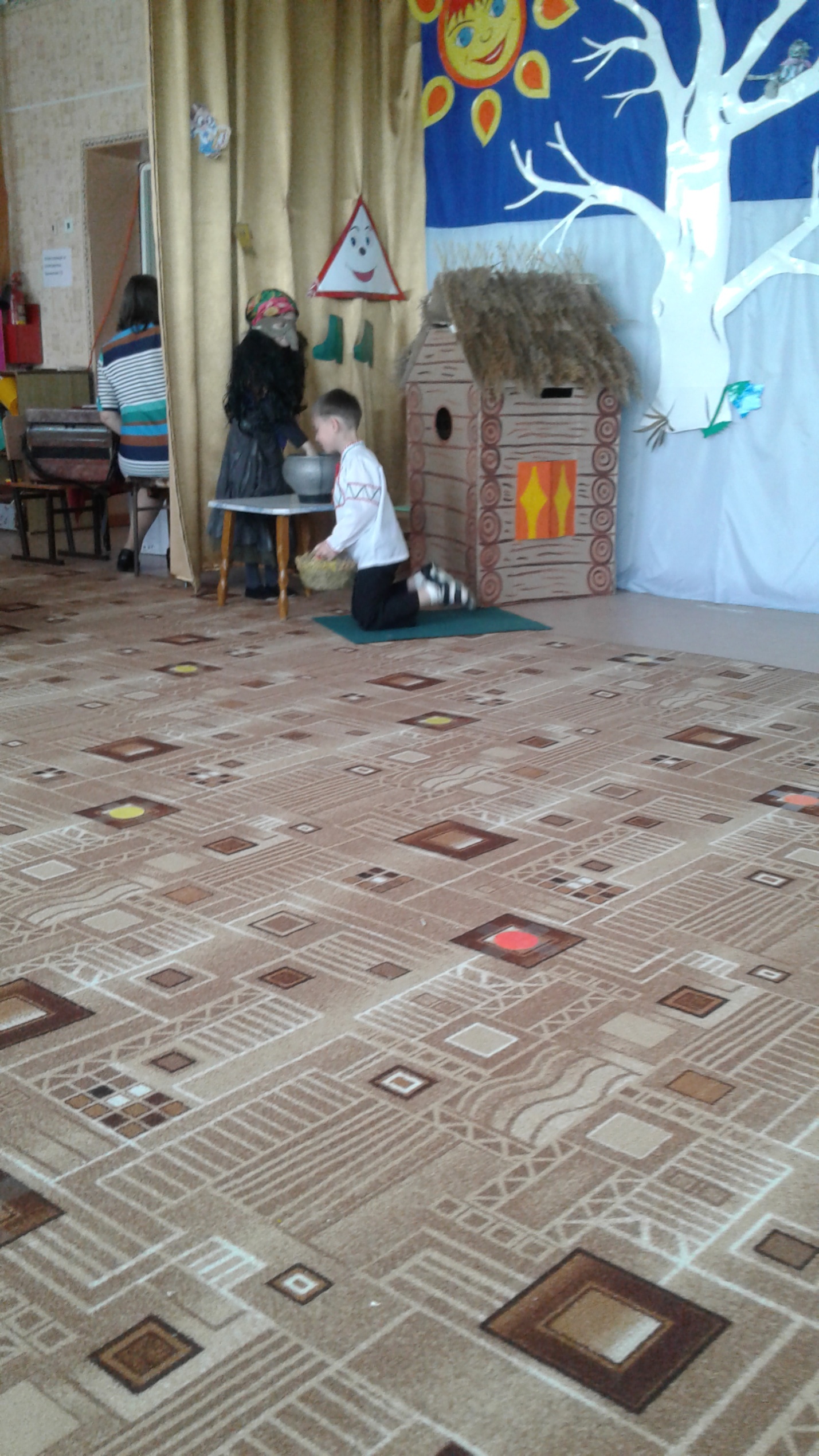 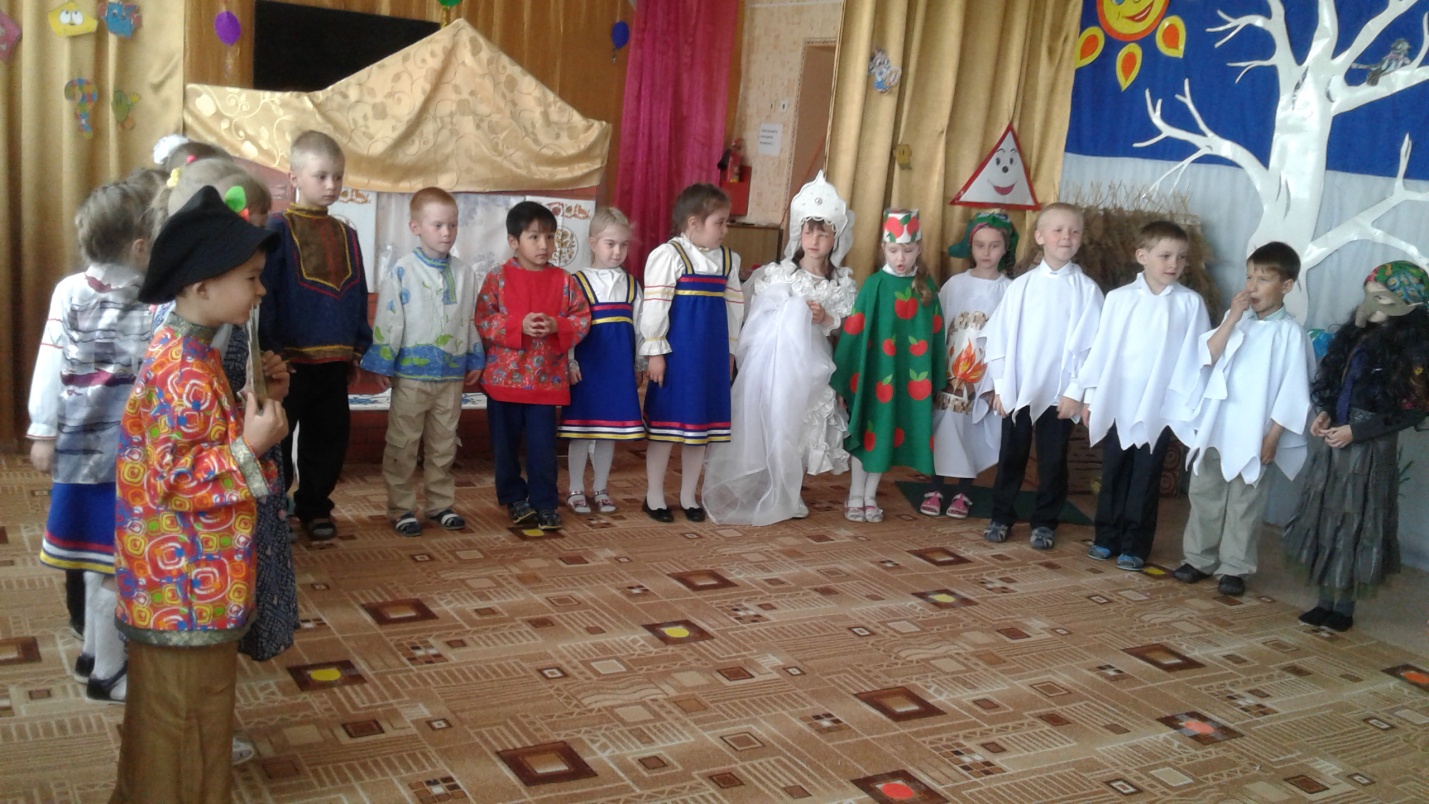 